РЕПУБЛИКА БЪЛГАРИЯ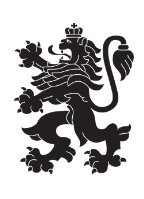 Министерство на земеделиетоОбластна дирекция „Земеделие“ – гр.ПазарджикЗ   А   П   О   В   Е   Д№ РД-04-210/ 29.09.2022г.МИЛЕНА ВЪЛЧИНОВА  – директор на областна дирекция „Земеделие” гр. Пазарджик, след като разгледах, обсъдих и оцених доказателствения материал по административната преписка за землището на с.Памидово, община Лесичово, област Пазарджик, за стопанската 2022 – 2023 г., а именно: заповед № РД 07-73/05.08.2022 г., по чл. 37в, ал. 1 ЗСПЗЗ, за създаване на комисия, доклада на комисията и приложените към него: сключеното споразумение, проекта на картата за разпределение на масивите за ползване в землището, проекта на регистър към картата, които са неразделна част от споразумението, както и всички останали документи по преписката,  за да се произнеса установих от фактическа и правна страна следното:І. ФАКТИЧЕСКА СТРАНА1) Заповедта на директора на областна дирекция „Земеделие” гр. Пазарджик № РД 07-73/05.08.2022 г., с която е създадена комисията за землището на с.Памидово, община Лесичово, област Пазарджик, е издадена до 05.08.2022 г., съгласно разпоредбата на чл. 37в, ал. 1 ЗСПЗЗ.2) Изготвен е доклад на комисията. Докладът съдържа всички необходими реквизити и данни, съгласно чл. 37в, ал. 4 ЗСПЗЗ и чл. 72в, ал. 1 – 4 ППЗСПЗЗ.Към доклада на комисията по чл. 37в, ал. 1 ЗСПЗЗ са приложени сключеното споразумение, проектът на картата на масивите за ползване в землището и проектът на регистър към нея.Сключено е споразумение, което е подписано от всички участници , с което са разпределили масивите за ползване в землището за стопанската 2022 – 2023 г.Споразумението обхваща не по-малко от две трети от общата площ на масивите за ползване в землището. Спазени са изискванията на чл. 37в, ал. 2 определящи срок за сключване на споразумението и минимална обща площ на масивите за ползване.Неразделна част от споразумението са проектът на картата за разпределение на масивите за ползване в землището и регистърът към нея, който съдържа всички необходими и -съществени данни, съгласно чл. 74, ал. 1 – 4 ППЗСПЗЗ.ІІ. ПРАВНА СТРАНАПроцедурата по сключване на споразумение между ползвателите/собствениците на земеделски земи (имоти), съответно за служебно разпределение на имотите в масивите за ползване в съответното землище, има законната цел за насърчаване на уедрено ползване на земеделските земи и създаване на масиви, ясно изразена в чл. чл. 37б и 37в ЗСПЗЗ, съответно чл.чл. 69 – 76 ППЗСПЗЗ.По своята правна същност процедурата за създаване на масиви за ползване в землището за съответната стопанска година е един смесен, динамичен и последователно осъществяващ се фактически състав. Споразумението между участниците е гражданскоправният юридически факт, а докладът на комисията, служебното разпределение на масивите за ползване и заповедта на директора на областната дирекция „Земеделие”, са административноправните юридически факти.Всички елементи на смесения фактически състав са осъществени, като са спазени изискванията на закона, конкретно посочени във фактическата част на заповедта.С оглед изложените фактически и правни доводи, на основание чл. 37в, ал. 4, ал. 5, ал. 6 и ал. 7 от ЗСПЗЗ, във връзка с чл. 75а, ал. 1, т. 1-3, ал. 2 от ППЗСПЗЗ,Р А З П О Р Е Д И Х:Въз основа на ДОКЛАДА на комисията:ОДОБРЯВАМ сключеното споразумение по чл. 37в, ал. 2 ЗСПЗЗ, включително и за имотите по чл. 37в, ал. 3, т. 2 ЗСПЗЗ, с което са разпределени масивите за ползване в землището на село Памидово , община Лесичово, област Пазарджик, за стопанската  2022 -2023 година, считано от 01.10.2022 г. до 01.10.2023 г.ОДОБРЯВАМ картата на разпределените масиви за ползване в посоченото землище, както и регистърът към нея, които са ОКОНЧАТЕЛНИ за стопанската година, считано от 01.10.2022 г. до 01.10.2023 г. Заповедта, заедно с окончателните карта на масивите за ползване и регистър, да се обяви в сградата на кметство село   Памидово и в сградата на общинската служба по земеделие гр. Септември,офис с. Калугерово,  както и да се публикува на интернет страницата на община  Лесичово  и областна дирекция „Земеделие” гр. Пазарджик, в срок от 7 дни от нейното издаване.Ползвател на земеделски земи, на който със заповедта са определени за ползване за стопанската 2022 – 2023 г., земите по чл. 37в, ал. 3, т. 2 от ЗСПЗЗ, е ДЛЪЖЕН да внесе по банкова сметка, с IBAN BG34UBBS80023300251210 и BIC UBBSBGSF, на областна дирекция „Земеделие” гр. Пазарджик, паричната сума в размер на определеното средно годишно рентно плащане за землището, в срок ДО ТРИ МЕСЕЦА от публикуването на настоящата заповед. Сумите са депозитни и се изплащат от областна дирекция „Земеделие” гр. Пазарджик на провоимащите лица, в срок от 10 (десет) години.За ползвателите, които не са заплатили в горния срок паричните суми за ползваните земи по чл. 37в, ал. 3, т 2 ЗСПЗЗ, съгласно настоящата заповед, директорът на областна дирекция „Земеделие” издава заповед за заплащане на трикратния размер на средното годишно рентно плащане за землището. В седемдневен срок от получаването на заповедта ползвателите превеждат паричните суми по сметка на областна дирекция „Земеделие” гр. Пазарджик.Заповедта може да се обжалва в 14 дневен срок, считано от обявяването/публикуването й, чрез областна дирекция „Земеделие” гр. Пазарджик, по реда предвиден в АПК – по административен пред министъра на земеделието  и/или съдебен ред пред Районен съд гр. Пазарджик.Обжалването на заповедта не спира нейното изпълнение.

Милена Емилова Вълчинова (Директор)
29.09.2022г. 15:20ч.
ОДЗ-Пазарджик
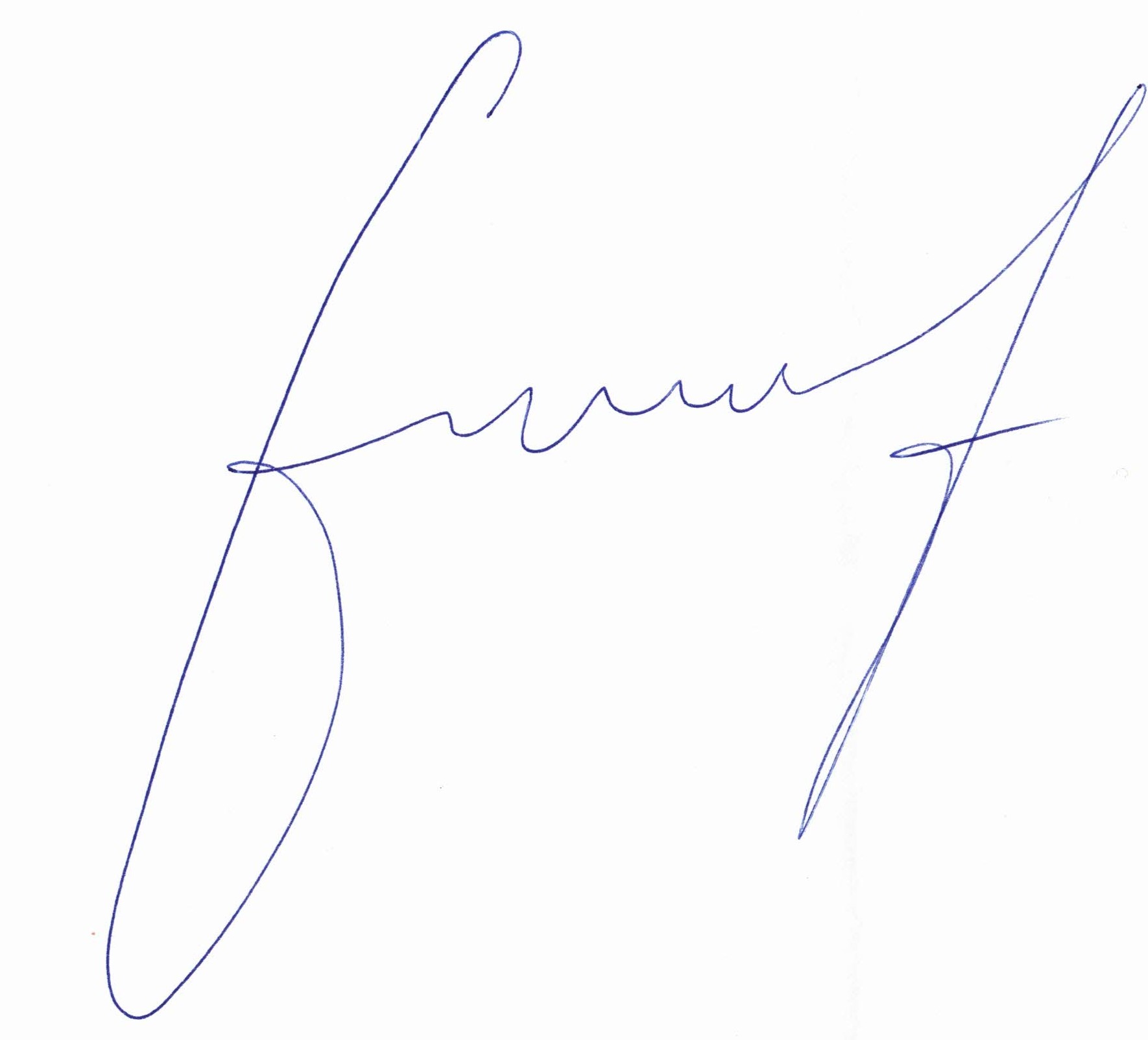 

Електронният подпис се намира в отделен файл с название signature.txt.p7sПРИЛОЖЕНИЕСпоразумение на масиви за ползване на земеделски земи по чл. 37в, ал. 2 от ЗСПЗЗза стопанската 2022/2023 годиназа землището на с. Памидово, ЕКАТТЕ 55275, община Лесичово, област Пазарджик.ПолзвателМасив №Имот с регистрирано правно основаниеИмот с регистрирано правно основаниеИмот по чл. 37в, ал. 3, т. 2 от ЗСПЗЗИмот по чл. 37в, ал. 3, т. 2 от ЗСПЗЗИмот по чл. 37в, ал. 3, т. 2 от ЗСПЗЗСобственикПолзвателМасив №№Площ дка№Площ дкаДължимо рентно плащане в лв.СобственикВАСИЛ ЛАЗАРОВ ДАМЯНОВ672.43.71833.47ИЙТВАСИЛ ЛАЗАРОВ ДАМЯНОВ672.262.59623.37ИДГВАСИЛ ЛАЗАРОВ ДАМЯНОВ672.131.28711.58СГНВАСИЛ ЛАЗАРОВ ДАМЯНОВ672.80.9238.30ЗТАВАСИЛ ЛАЗАРОВ ДАМЯНОВ672.90.8297.47КТАВАСИЛ ЛАЗАРОВ ДАМЯНОВ672.120.8177.36МДПВАСИЛ ЛАЗАРОВ ДАМЯНОВ672.100.7847.06НГСВАСИЛ ЛАЗАРОВ ДАМЯНОВ672.110.7006.30ПБГВАСИЛ ЛАЗАРОВ ДАМЯНОВ672.50.6686.01ЛИЙВАСИЛ ЛАЗАРОВ ДАМЯНОВ672.150.2982.68ПАСВАСИЛ ЛАЗАРОВ ДАМЯНОВ672.140.1050.94ИАСВАСИЛ ЛАЗАРОВ ДАМЯНОВ772.211.44913.04КТАВАСИЛ ЛАЗАРОВ ДАМЯНОВ772.200.4243.81ТАИВАСИЛ ЛАЗАРОВ ДАМЯНОВ855.1737.487ЯСАВАСИЛ ЛАЗАРОВ ДАМЯНОВ855.1746.19655.76ПСПВАСИЛ ЛАЗАРОВ ДАМЯНОВ855.1015.987НПБВАСИЛ ЛАЗАРОВ ДАМЯНОВ855.1334.200АПБВАСИЛ ЛАЗАРОВ ДАМЯНОВ855.1213.832НБНВАСИЛ ЛАЗАРОВ ДАМЯНОВ855.323.61632.55САХВАСИЛ ЛАЗАРОВ ДАМЯНОВ855.653.583СНП и др.ВАСИЛ ЛАЗАРОВ ДАМЯНОВ855.973.52731.74СБНВАСИЛ ЛАЗАРОВ ДАМЯНОВ855.1203.488ДБНВАСИЛ ЛАЗАРОВ ДАМЯНОВ855.673.461НГГВАСИЛ ЛАЗАРОВ ДАМЯНОВ855.163.456ХКХВАСИЛ ЛАЗАРОВ ДАМЯНОВ855.313.353ИВ МАР ООДВАСИЛ ЛАЗАРОВ ДАМЯНОВ855.233.02927.26ДПБВАСИЛ ЛАЗАРОВ ДАМЯНОВ855.1022.91926.27ПННВАСИЛ ЛАЗАРОВ ДАМЯНОВ855.812.712НПБВАСИЛ ЛАЗАРОВ ДАМЯНОВ855.1172.57023.13ИТБВАСИЛ ЛАЗАРОВ ДАМЯНОВ855.1452.50122.51ПАГВАСИЛ ЛАЗАРОВ ДАМЯНОВ855.762.440ЗВПВАСИЛ ЛАЗАРОВ ДАМЯНОВ855.182.43921.95САХВАСИЛ ЛАЗАРОВ ДАМЯНОВ855.1002.416МАГВАСИЛ ЛАЗАРОВ ДАМЯНОВ855.562.41621.74АХГВАСИЛ ЛАЗАРОВ ДАМЯНОВ855.832.403СНП и др.ВАСИЛ ЛАЗАРОВ ДАМЯНОВ855.452.342ЗВПВАСИЛ ЛАЗАРОВ ДАМЯНОВ855.922.32720.94ГМДВАСИЛ ЛАЗАРОВ ДАМЯНОВ855.982.26720.40ИДРВАСИЛ ЛАЗАРОВ ДАМЯНОВ855.1112.216ГАЧВАСИЛ ЛАЗАРОВ ДАМЯНОВ855.1402.211ХКХВАСИЛ ЛАЗАРОВ ДАМЯНОВ855.352.16019.44ГХКВАСИЛ ЛАЗАРОВ ДАМЯНОВ855.1382.12019.08КНКВАСИЛ ЛАЗАРОВ ДАМЯНОВ855.1312.010ИИНВАСИЛ ЛАЗАРОВ ДАМЯНОВ855.1342.000СККВАСИЛ ЛАЗАРОВ ДАМЯНОВ855.1432.000ИВ МАР ООДВАСИЛ ЛАЗАРОВ ДАМЯНОВ855.911.999ДАИВАСИЛ ЛАЗАРОВ ДАМЯНОВ855.121.986КИВВАСИЛ ЛАЗАРОВ ДАМЯНОВ855.1681.94417.50ТАИВАСИЛ ЛАЗАРОВ ДАМЯНОВ855.1721.909СДРВАСИЛ ЛАЗАРОВ ДАМЯНОВ855.1711.79916.20ИММВАСИЛ ЛАЗАРОВ ДАМЯНОВ855.1261.725ПБГВАСИЛ ЛАЗАРОВ ДАМЯНОВ855.71.685НАН и др.ВАСИЛ ЛАЗАРОВ ДАМЯНОВ855.951.66514.98БИО ПАМИДОВО ФУУДС ЕООДВАСИЛ ЛАЗАРОВ ДАМЯНОВ855.1051.634ЗВПВАСИЛ ЛАЗАРОВ ДАМЯНОВ855.1241.62814.65ГПЙВАСИЛ ЛАЗАРОВ ДАМЯНОВ855.341.592ЗВАВАСИЛ ЛАЗАРОВ ДАМЯНОВ855.331.58914.30БХХВАСИЛ ЛАЗАРОВ ДАМЯНОВ855.741.557ДАИВАСИЛ ЛАЗАРОВ ДАМЯНОВ855.151.55513.99ЦНГВАСИЛ ЛАЗАРОВ ДАМЯНОВ855.471.54913.94ЯСРВАСИЛ ЛАЗАРОВ ДАМЯНОВ855.781.540НГГВАСИЛ ЛАЗАРОВ ДАМЯНОВ855.1661.52213.70ГНМВАСИЛ ЛАЗАРОВ ДАМЯНОВ855.1621.52113.69ИСМВАСИЛ ЛАЗАРОВ ДАМЯНОВ855.1061.520НПБВАСИЛ ЛАЗАРОВ ДАМЯНОВ855.1501.48113.33СААВАСИЛ ЛАЗАРОВ ДАМЯНОВ855.751.478РАИВАСИЛ ЛАЗАРОВ ДАМЯНОВ855.821.474БГАВАСИЛ ЛАЗАРОВ ДАМЯНОВ855.841.464СГНВАСИЛ ЛАЗАРОВ ДАМЯНОВ855.431.387ВЕНЖОР АГРО ООДВАСИЛ ЛАЗАРОВ ДАМЯНОВ855.1541.29511.65ЛВИВАСИЛ ЛАЗАРОВ ДАМЯНОВ855.1141.29411.65НИКВАСИЛ ЛАЗАРОВ ДАМЯНОВ855.1181.29411.65БХХВАСИЛ ЛАЗАРОВ ДАМЯНОВ855.861.27511.48ВВСВАСИЛ ЛАЗАРОВ ДАМЯНОВ855.1071.273ДГТ и др.ВАСИЛ ЛАЗАРОВ ДАМЯНОВ855.251.271ТХЛВАСИЛ ЛАЗАРОВ ДАМЯНОВ855.1091.259АХЧВАСИЛ ЛАЗАРОВ ДАМЯНОВ855.421.24711.22ИСМВАСИЛ ЛАЗАРОВ ДАМЯНОВ855.1031.23611.12ЛВВВАСИЛ ЛАЗАРОВ ДАМЯНОВ855.851.234ИВ МАР ООДВАСИЛ ЛАЗАРОВ ДАМЯНОВ855.221.22311.01ААГВАСИЛ ЛАЗАРОВ ДАМЯНОВ855.1041.195ЛИЙВАСИЛ ЛАЗАРОВ ДАМЯНОВ855.1571.195БКХВАСИЛ ЛАЗАРОВ ДАМЯНОВ855.81.18010.62БГ АГРОПРОЕКТ ЕООДВАСИЛ ЛАЗАРОВ ДАМЯНОВ855.101.172ИВ МАР ООДВАСИЛ ЛАЗАРОВ ДАМЯНОВ855.631.146ЛАК и др.ВАСИЛ ЛАЗАРОВ ДАМЯНОВ855.1551.140НМН и др.ВАСИЛ ЛАЗАРОВ ДАМЯНОВ855.1561.13610.22БГ АГРОПРОЕКТ ЕООДВАСИЛ ЛАЗАРОВ ДАМЯНОВ855.241.131ПИАВАСИЛ ЛАЗАРОВ ДАМЯНОВ855.801.12310.11ГАПВАСИЛ ЛАЗАРОВ ДАМЯНОВ855.1491.121ДБНВАСИЛ ЛАЗАРОВ ДАМЯНОВ855.1481.121НБНВАСИЛ ЛАЗАРОВ ДАМЯНОВ855.1251.095КТЙВАСИЛ ЛАЗАРОВ ДАМЯНОВ855.191.0929.83НМПВАСИЛ ЛАЗАРОВ ДАМЯНОВ855.1121.089ПДКВАСИЛ ЛАЗАРОВ ДАМЯНОВ855.171.0809.72АСНВАСИЛ ЛАЗАРОВ ДАМЯНОВ855.1161.0799.71КТЙВАСИЛ ЛАЗАРОВ ДАМЯНОВ855.961.0689.61БИО ПАМИДОВО ФУУДС ЕООДВАСИЛ ЛАЗАРОВ ДАМЯНОВ855.301.0529.47ИДРВАСИЛ ЛАЗАРОВ ДАМЯНОВ855.1131.0329.29ПДКВАСИЛ ЛАЗАРОВ ДАМЯНОВ855.441.027САИВАСИЛ ЛАЗАРОВ ДАМЯНОВ855.1101.022АХЧВАСИЛ ЛАЗАРОВ ДАМЯНОВ855.941.020ТГСВАСИЛ ЛАЗАРОВ ДАМЯНОВ855.621.019ИИНВАСИЛ ЛАЗАРОВ ДАМЯНОВ855.641.0089.07АВМВАСИЛ ЛАЗАРОВ ДАМЯНОВ855.110.994ПГВВАСИЛ ЛАЗАРОВ ДАМЯНОВ855.1150.980ПВЙВАСИЛ ЛАЗАРОВ ДАМЯНОВ855.460.979КНМВАСИЛ ЛАЗАРОВ ДАМЯНОВ855.1580.976РАИВАСИЛ ЛАЗАРОВ ДАМЯНОВ855.200.967ГАЧВАСИЛ ЛАЗАРОВ ДАМЯНОВ855.390.950НГГВАСИЛ ЛАЗАРОВ ДАМЯНОВ855.50.936ИСХВАСИЛ ЛАЗАРОВ ДАМЯНОВ855.700.9308.37АИГВАСИЛ ЛАЗАРОВ ДАМЯНОВ855.890.9218.29БИГВАСИЛ ЛАЗАРОВ ДАМЯНОВ855.880.910ПАСВАСИЛ ЛАЗАРОВ ДАМЯНОВ855.400.902СВНВАСИЛ ЛАЗАРОВ ДАМЯНОВ855.1650.9008.10ЯСРВАСИЛ ЛАЗАРОВ ДАМЯНОВ855.590.893НПБВАСИЛ ЛАЗАРОВ ДАМЯНОВ855.1510.8807.92ГААВАСИЛ ЛАЗАРОВ ДАМЯНОВ855.1700.8777.89АГКВАСИЛ ЛАЗАРОВ ДАМЯНОВ855.1220.8737.86КТАВАСИЛ ЛАЗАРОВ ДАМЯНОВ855.490.8607.74ХКХВАСИЛ ЛАЗАРОВ ДАМЯНОВ855.1230.8547.69ЗТАВАСИЛ ЛАЗАРОВ ДАМЯНОВ855.720.853ИВ МАР ООДВАСИЛ ЛАЗАРОВ ДАМЯНОВ855.930.831СВНВАСИЛ ЛАЗАРОВ ДАМЯНОВ855.10.814КИВВАСИЛ ЛАЗАРОВ ДАМЯНОВ855.480.808КАИВАСИЛ ЛАЗАРОВ ДАМЯНОВ855.90.7847.06ГХКВАСИЛ ЛАЗАРОВ ДАМЯНОВ855.690.780ГГИВАСИЛ ЛАЗАРОВ ДАМЯНОВ855.710.778ВИГВАСИЛ ЛАЗАРОВ ДАМЯНОВ855.260.742КТЙВАСИЛ ЛАЗАРОВ ДАМЯНОВ855.1360.733ИГСВАСИЛ ЛАЗАРОВ ДАМЯНОВ855.280.723ИВ МАР ООДВАСИЛ ЛАЗАРОВ ДАМЯНОВ855.270.7206.48ЕГСВАСИЛ ЛАЗАРОВ ДАМЯНОВ855.1270.700ЗВПВАСИЛ ЛАЗАРОВ ДАМЯНОВ855.730.700СПГВАСИЛ ЛАЗАРОВ ДАМЯНОВ855.900.6836.15БИГВАСИЛ ЛАЗАРОВ ДАМЯНОВ855.580.6786.10АСНВАСИЛ ЛАЗАРОВ ДАМЯНОВ855.1080.672ИВ МАР ООДВАСИЛ ЛАЗАРОВ ДАМЯНОВ855.60.6455.81ВЗГВАСИЛ ЛАЗАРОВ ДАМЯНОВ855.130.636ММГВАСИЛ ЛАЗАРОВ ДАМЯНОВ855.1690.6265.63МВМВАСИЛ ЛАЗАРОВ ДАМЯНОВ855.1460.600САХВАСИЛ ЛАЗАРОВ ДАМЯНОВ855.30.565ПГВВАСИЛ ЛАЗАРОВ ДАМЯНОВ855.370.565НГГВАСИЛ ЛАЗАРОВ ДАМЯНОВ855.380.5524.97ПАГВАСИЛ ЛАЗАРОВ ДАМЯНОВ855.790.5374.83НМВВАСИЛ ЛАЗАРОВ ДАМЯНОВ855.290.529ГГИВАСИЛ ЛАЗАРОВ ДАМЯНОВ855.870.526ПАСВАСИЛ ЛАЗАРОВ ДАМЯНОВ855.40.5224.69АДСВАСИЛ ЛАЗАРОВ ДАМЯНОВ855.20.462ОМЕГА АГРО ИНВЕСТ ЕООДВАСИЛ ЛАЗАРОВ ДАМЯНОВ855.600.453АХЧВАСИЛ ЛАЗАРОВ ДАМЯНОВ855.610.445АХЧВАСИЛ ЛАЗАРОВ ДАМЯНОВ855.660.365ЗВПВАСИЛ ЛАЗАРОВ ДАМЯНОВ855.570.3463.11МСНВАСИЛ ЛАЗАРОВ ДАМЯНОВ92.202.50622.56БГАВАСИЛ ЛАЗАРОВ ДАМЯНОВ92.152.300ЗПСВАСИЛ ЛАЗАРОВ ДАМЯНОВ92.231.14210.28ИГЦВАСИЛ ЛАЗАРОВ ДАМЯНОВ92.210.4634.16ХПМВАСИЛ ЛАЗАРОВ ДАМЯНОВ107.463.42430.82ЙИАВАСИЛ ЛАЗАРОВ ДАМЯНОВ107.441.58114.23БИХВАСИЛ ЛАЗАРОВ ДАМЯНОВ107.451.17210.55ВГБВАСИЛ ЛАЗАРОВ ДАМЯНОВ113.430.9598.63НИВВАСИЛ ЛАЗАРОВ ДАМЯНОВ113.410.3923.53АЛЙВАСИЛ ЛАЗАРОВ ДАМЯНОВ113.420.2232.01НИВВАСИЛ ЛАЗАРОВ ДАМЯНОВ113.470.1431.29ПМКВАСИЛ ЛАЗАРОВ ДАМЯНОВ113.400.1121.01ВПНВАСИЛ ЛАЗАРОВ ДАМЯНОВ1775.1140.9588.62ИАСВАСИЛ ЛАЗАРОВ ДАМЯНОВ1775.1150.2922.63ИДРВАСИЛ ЛАЗАРОВ ДАМЯНОВ1872.274.25638.31НМВВАСИЛ ЛАЗАРОВ ДАМЯНОВ1872.281.88316.95ГБМВАСИЛ ЛАЗАРОВ ДАМЯНОВ1871.91.654ЗВПВАСИЛ ЛАЗАРОВ ДАМЯНОВ1871.51.48913.40АХЧВАСИЛ ЛАЗАРОВ ДАМЯНОВ1872.11.45313.08СГНВАСИЛ ЛАЗАРОВ ДАМЯНОВ1871.31.397АПБВАСИЛ ЛАЗАРОВ ДАМЯНОВ1871.21.396НПБВАСИЛ ЛАЗАРОВ ДАМЯНОВ1871.61.276ПДКВАСИЛ ЛАЗАРОВ ДАМЯНОВ1871.191.25511.30НМВВАСИЛ ЛАЗАРОВ ДАМЯНОВ1871.101.223СВНВАСИЛ ЛАЗАРОВ ДАМЯНОВ1871.11.11610.04МДПВАСИЛ ЛАЗАРОВ ДАМЯНОВ1871.71.109НБНВАСИЛ ЛАЗАРОВ ДАМЯНОВ1871.81.108НБНВАСИЛ ЛАЗАРОВ ДАМЯНОВ1871.41.075ГАЧВАСИЛ ЛАЗАРОВ ДАМЯНОВ1871.110.9308.37АВПВАСИЛ ЛАЗАРОВ ДАМЯНОВ1871.130.8737.86ХГГВАСИЛ ЛАЗАРОВ ДАМЯНОВ1871.120.5635.06АСГВАСИЛ ЛАЗАРОВ ДАМЯНОВ1855.10.554КИВВАСИЛ ЛАЗАРОВ ДАМЯНОВ1871.140.5484.93АПАВАСИЛ ЛАЗАРОВ ДАМЯНОВ1855.70.506НАН и др.ВАСИЛ ЛАЗАРОВ ДАМЯНОВ1855.50.485ИСХВАСИЛ ЛАЗАРОВ ДАМЯНОВ1855.30.397ПГВВАСИЛ ЛАЗАРОВ ДАМЯНОВ1855.20.360ОМЕГА АГРО ИНВЕСТ ЕООДВАСИЛ ЛАЗАРОВ ДАМЯНОВ1871.150.3373.04ЛИЙВАСИЛ ЛАЗАРОВ ДАМЯНОВ1855.40.2952.66АДСВАСИЛ ЛАЗАРОВ ДАМЯНОВ3075.2118.682168.14УЧИЛИЩНИ ИМОТИ .ВАСИЛ ЛАЗАРОВ ДАМЯНОВ3075.10915.199НИВВАСИЛ ЛАЗАРОВ ДАМЯНОВ3075.1229.199НПБВАСИЛ ЛАЗАРОВ ДАМЯНОВ3075.1198.100АПБВАСИЛ ЛАЗАРОВ ДАМЯНОВ3075.936.77961.01ИНСВАСИЛ ЛАЗАРОВ ДАМЯНОВ3075.1206.72760.54СГСВАСИЛ ЛАЗАРОВ ДАМЯНОВ3075.316.14455.29АИВВАСИЛ ЛАЗАРОВ ДАМЯНОВ3075.1166.000ЛХМВАСИЛ ЛАЗАРОВ ДАМЯНОВ3075.1125.000СККВАСИЛ ЛАЗАРОВ ДАМЯНОВ3075.1133.84434.60ЛАК и др.ВАСИЛ ЛАЗАРОВ ДАМЯНОВ3075.963.837ХКХВАСИЛ ЛАЗАРОВ ДАМЯНОВ3075.913.745ПБГВАСИЛ ЛАЗАРОВ ДАМЯНОВ3075.1173.200ИХМВАСИЛ ЛАЗАРОВ ДАМЯНОВ3075.1053.07127.64МАКВАСИЛ ЛАЗАРОВ ДАМЯНОВ3075.903.012МАГВАСИЛ ЛАЗАРОВ ДАМЯНОВ3075.282.97226.75ЛБЧВАСИЛ ЛАЗАРОВ ДАМЯНОВ3075.852.942СГСВАСИЛ ЛАЗАРОВ ДАМЯНОВ3075.1212.88325.94ВБМВАСИЛ ЛАЗАРОВ ДАМЯНОВ3075.352.802ДГТ и др.ВАСИЛ ЛАЗАРОВ ДАМЯНОВ3075.942.76224.86ГХКВАСИЛ ЛАЗАРОВ ДАМЯНОВ3075.502.540ИГЦВАСИЛ ЛАЗАРОВ ДАМЯНОВ3075.402.51322.62ГЦБВАСИЛ ЛАЗАРОВ ДАМЯНОВ3075.512.50922.58ССПВАСИЛ ЛАЗАРОВ ДАМЯНОВ3075.492.43521.91ВИГВАСИЛ ЛАЗАРОВ ДАМЯНОВ3075.972.39021.51ВВСВАСИЛ ЛАЗАРОВ ДАМЯНОВ3075.592.326СЛМВАСИЛ ЛАЗАРОВ ДАМЯНОВ3075.252.282НБНВАСИЛ ЛАЗАРОВ ДАМЯНОВ3075.1002.282ДБНВАСИЛ ЛАЗАРОВ ДАМЯНОВ3075.372.24220.18НИЙВАСИЛ ЛАЗАРОВ ДАМЯНОВ3075.832.163ИСХВАСИЛ ЛАЗАРОВ ДАМЯНОВ3075.1081.99717.97ГМДВАСИЛ ЛАЗАРОВ ДАМЯНОВ3075.1071.980ВЕНЖОР АГРО ООДВАСИЛ ЛАЗАРОВ ДАМЯНОВ3075.241.861ГЗПВАСИЛ ЛАЗАРОВ ДАМЯНОВ3075.471.82216.40ГАПВАСИЛ ЛАЗАРОВ ДАМЯНОВ3075.811.802ВЕНЖОР АГРО ООДВАСИЛ ЛАЗАРОВ ДАМЯНОВ3075.791.784СЛМВАСИЛ ЛАЗАРОВ ДАМЯНОВ3075.561.780ВЕНЖОР АГРО ООДВАСИЛ ЛАЗАРОВ ДАМЯНОВ3075.411.742ЛИЧВАСИЛ ЛАЗАРОВ ДАМЯНОВ3075.261.631ИСМВАСИЛ ЛАЗАРОВ ДАМЯНОВ3075.431.605РИБ и др.ВАСИЛ ЛАЗАРОВ ДАМЯНОВ3075.821.592ЛВИВАСИЛ ЛАЗАРОВ ДАМЯНОВ3075.531.530ВСВВАСИЛ ЛАЗАРОВ ДАМЯНОВ3075.271.439ГНМВАСИЛ ЛАЗАРОВ ДАМЯНОВ3075.441.416ИИБВАСИЛ ЛАЗАРОВ ДАМЯНОВ3075.781.41412.73СССВАСИЛ ЛАЗАРОВ ДАМЯНОВ3075.231.40612.65ДИЙВАСИЛ ЛАЗАРОВ ДАМЯНОВ3075.751.388ИМСВАСИЛ ЛАЗАРОВ ДАМЯНОВ3075.1021.37012.33ВЕНЖОР АГРО ООДВАСИЛ ЛАЗАРОВ ДАМЯНОВ3075.421.330ЗВАВАСИЛ ЛАЗАРОВ ДАМЯНОВ3075.541.31211.81БХХВАСИЛ ЛАЗАРОВ ДАМЯНОВ3075.871.31211.81КЛКВАСИЛ ЛАЗАРОВ ДАМЯНОВ3075.891.225ИВ МАР ООДВАСИЛ ЛАЗАРОВ ДАМЯНОВ3075.881.216ТХЛВАСИЛ ЛАЗАРОВ ДАМЯНОВ3075.521.204ИВ МАР ООДВАСИЛ ЛАЗАРОВ ДАМЯНОВ3075.341.201ДГТ и др.ВАСИЛ ЛАЗАРОВ ДАМЯНОВ3075.481.164ГСВВАСИЛ ЛАЗАРОВ ДАМЯНОВ3075.551.101БКХВАСИЛ ЛАЗАРОВ ДАМЯНОВ3075.291.0719.64ДПМВАСИЛ ЛАЗАРОВ ДАМЯНОВ3075.671.064НПБВАСИЛ ЛАЗАРОВ ДАМЯНОВ3075.921.050ХКХВАСИЛ ЛАЗАРОВ ДАМЯНОВ3075.301.002ЗЛМВАСИЛ ЛАЗАРОВ ДАМЯНОВ3075.680.9928.93БИГВАСИЛ ЛАЗАРОВ ДАМЯНОВ3075.840.909ИСХВАСИЛ ЛАЗАРОВ ДАМЯНОВ3075.700.902НГГВАСИЛ ЛАЗАРОВ ДАМЯНОВ3075.1060.8867.97ПБТВАСИЛ ЛАЗАРОВ ДАМЯНОВ3075.390.8587.72НСНВАСИЛ ЛАЗАРОВ ДАМЯНОВ3075.570.8507.65ЙСДВАСИЛ ЛАЗАРОВ ДАМЯНОВ3075.640.825САИВАСИЛ ЛАЗАРОВ ДАМЯНОВ3075.1030.822ТГСВАСИЛ ЛАЗАРОВ ДАМЯНОВ3075.620.7706.93МВМВАСИЛ ЛАЗАРОВ ДАМЯНОВ3075.630.7706.93АВМВАСИЛ ЛАЗАРОВ ДАМЯНОВ3075.760.764КТАВАСИЛ ЛАЗАРОВ ДАМЯНОВ3075.580.742ГНМВАСИЛ ЛАЗАРОВ ДАМЯНОВ3075.800.721ММГВАСИЛ ЛАЗАРОВ ДАМЯНОВ3075.710.709ИТБВАСИЛ ЛАЗАРОВ ДАМЯНОВ3075.720.6796.11БГ АГРОПРОЕКТ ЕООДВАСИЛ ЛАЗАРОВ ДАМЯНОВ3075.770.590ЗТАВАСИЛ ЛАЗАРОВ ДАМЯНОВ3075.460.542ИАСВАСИЛ ЛАЗАРОВ ДАМЯНОВ3075.450.491ПАСВАСИЛ ЛАЗАРОВ ДАМЯНОВ3075.650.4604.14ВАИВАСИЛ ЛАЗАРОВ ДАМЯНОВ3075.660.458КАИВАСИЛ ЛАЗАРОВ ДАМЯНОВ3075.730.364ТГСВАСИЛ ЛАЗАРОВ ДАМЯНОВ3075.740.301ИГСВАСИЛ ЛАЗАРОВ ДАМЯНОВ3075.980.2742.47КЛКВАСИЛ ЛАЗАРОВ ДАМЯНОВ3075.360.218ИВ МАР ООДВАСИЛ ЛАЗАРОВ ДАМЯНОВ3175.993.86634.79ДАГВАСИЛ ЛАЗАРОВ ДАМЯНОВ3175.201.423НПНВАСИЛ ЛАЗАРОВ ДАМЯНОВ3275.1153.87334.86ИДРВАСИЛ ЛАЗАРОВ ДАМЯНОВ3275.131.95017.55МНКВАСИЛ ЛАЗАРОВ ДАМЯНОВ3275.1141.94217.48ИАСВАСИЛ ЛАЗАРОВ ДАМЯНОВ3275.191.622ИИНВАСИЛ ЛАЗАРОВ ДАМЯНОВ3275.151.40612.65ПАГВАСИЛ ЛАЗАРОВ ДАМЯНОВ3275.111.160ГНМВАСИЛ ЛАЗАРОВ ДАМЯНОВ3275.101.0389.34ИСМВАСИЛ ЛАЗАРОВ ДАМЯНОВ3275.60.990МЗПВАСИЛ ЛАЗАРОВ ДАМЯНОВ3275.200.979НПНВАСИЛ ЛАЗАРОВ ДАМЯНОВ3275.90.813ДХЛВАСИЛ ЛАЗАРОВ ДАМЯНОВ3275.80.813ВЕНЖОР АГРО ООДВАСИЛ ЛАЗАРОВ ДАМЯНОВ3275.70.758ЗЛМВАСИЛ ЛАЗАРОВ ДАМЯНОВ3275.30.7156.44ПМДВАСИЛ ЛАЗАРОВ ДАМЯНОВ3275.170.5004.50СДНВАСИЛ ЛАЗАРОВ ДАМЯНОВ3275.20.4824.34ЕГСВАСИЛ ЛАЗАРОВ ДАМЯНОВ3275.140.4003.60ГАГВАСИЛ ЛАЗАРОВ ДАМЯНОВ3275.40.334ВЕНЖОР АГРО ООДВАСИЛ ЛАЗАРОВ ДАМЯНОВ3275.50.3302.97ИЖДВАСИЛ ЛАЗАРОВ ДАМЯНОВ3373.170.7877.09КБМВАСИЛ ЛАЗАРОВ ДАМЯНОВ3373.160.7386.64ЛДИВАСИЛ ЛАЗАРОВ ДАМЯНОВ3373.190.5895.30КБМВАСИЛ ЛАЗАРОВ ДАМЯНОВ3373.200.460ИВ МАР ООДВАСИЛ ЛАЗАРОВ ДАМЯНОВ3373.150.4564.10КБМВАСИЛ ЛАЗАРОВ ДАМЯНОВ3373.180.239ММГВАСИЛ ЛАЗАРОВ ДАМЯНОВ3373.140.1831.65КСКВАСИЛ ЛАЗАРОВ ДАМЯНОВ3973.15.31147.80АПАВАСИЛ ЛАЗАРОВ ДАМЯНОВ3973.42.27320.46ИАКВАСИЛ ЛАЗАРОВ ДАМЯНОВ3973.31.264ГБГВАСИЛ ЛАЗАРОВ ДАМЯНОВ3973.21.241ГГАВАСИЛ ЛАЗАРОВ ДАМЯНОВ3973.51.0499.44ГЙРВАСИЛ ЛАЗАРОВ ДАМЯНОВ4073.81.24811.23ИББВАСИЛ ЛАЗАРОВ ДАМЯНОВ4073.60.9648.68ГЦБВАСИЛ ЛАЗАРОВ ДАМЯНОВ4073.70.922ПМЯ и др.ВАСИЛ ЛАЗАРОВ ДАМЯНОВ4173.100.8337.49ГЙСВАСИЛ ЛАЗАРОВ ДАМЯНОВ4173.120.448НИСВАСИЛ ЛАЗАРОВ ДАМЯНОВ4173.140.4173.75КСКВАСИЛ ЛАЗАРОВ ДАМЯНОВ4173.130.360БКХВАСИЛ ЛАЗАРОВ ДАМЯНОВ4173.110.2672.41НГСВАСИЛ ЛАЗАРОВ ДАМЯНОВ4984.231.205ЛИЙВАСИЛ ЛАЗАРОВ ДАМЯНОВ5456.359.15882.42КАЧВАСИЛ ЛАЗАРОВ ДАМЯНОВ5456.532.96026.64ЛСГВАСИЛ ЛАЗАРОВ ДАМЯНОВ5456.412.959АПБВАСИЛ ЛАЗАРОВ ДАМЯНОВ5456.432.74724.72АПАВАСИЛ ЛАЗАРОВ ДАМЯНОВ5456.612.457КМГВАСИЛ ЛАЗАРОВ ДАМЯНОВ5456.72.279ВИГВАСИЛ ЛАЗАРОВ ДАМЯНОВ5456.582.127ИИНВАСИЛ ЛАЗАРОВ ДАМЯНОВ5456.272.116ДПЗВАСИЛ ЛАЗАРОВ ДАМЯНОВ5456.311.91417.23ГГГВАСИЛ ЛАЗАРОВ ДАМЯНОВ5456.541.86716.81КАГВАСИЛ ЛАЗАРОВ ДАМЯНОВ5456.281.791ЗВАВАСИЛ ЛАЗАРОВ ДАМЯНОВ5456.291.790ХКХВАСИЛ ЛАЗАРОВ ДАМЯНОВ5456.331.754ИВ МАР ООДВАСИЛ ЛАЗАРОВ ДАМЯНОВ5456.591.73615.62АЛЙВАСИЛ ЛАЗАРОВ ДАМЯНОВ5456.241.601КБГВАСИЛ ЛАЗАРОВ ДАМЯНОВ5456.511.54913.94АПАВАСИЛ ЛАЗАРОВ ДАМЯНОВ5456.41.533БГАВАСИЛ ЛАЗАРОВ ДАМЯНОВ5456.631.44413.00ЛПГВАСИЛ ЛАЗАРОВ ДАМЯНОВ5456.201.24911.24ГБМВАСИЛ ЛАЗАРОВ ДАМЯНОВ5456.621.242СПГВАСИЛ ЛАЗАРОВ ДАМЯНОВ5456.661.23811.14ВВСВАСИЛ ЛАЗАРОВ ДАМЯНОВ5456.371.234ПДКВАСИЛ ЛАЗАРОВ ДАМЯНОВ5456.401.232ГАЧВАСИЛ ЛАЗАРОВ ДАМЯНОВ5456.321.18910.70ПИКВАСИЛ ЛАЗАРОВ ДАМЯНОВ5456.561.047АИГВАСИЛ ЛАЗАРОВ ДАМЯНОВ5456.551.0159.13ТИСВАСИЛ ЛАЗАРОВ ДАМЯНОВ5456.471.000ВЕНЖОР АГРО ООДВАСИЛ ЛАЗАРОВ ДАМЯНОВ5456.190.967ИЙТВАСИЛ ЛАЗАРОВ ДАМЯНОВ5456.60.957ДПЗВАСИЛ ЛАЗАРОВ ДАМЯНОВ5456.260.9048.14СГПВАСИЛ ЛАЗАРОВ ДАМЯНОВ5456.520.8757.88БГ АГРОПРОЕКТ ЕООДВАСИЛ ЛАЗАРОВ ДАМЯНОВ5456.230.7596.83САХВАСИЛ ЛАЗАРОВ ДАМЯНОВ5456.210.6926.23КАНВАСИЛ ЛАЗАРОВ ДАМЯНОВ541.2190.634НГГВАСИЛ ЛАЗАРОВ ДАМЯНОВ5456.390.6155.53ИАИВАСИЛ ЛАЗАРОВ ДАМЯНОВ5456.480.612АПКВАСИЛ ЛАЗАРОВ ДАМЯНОВ5456.570.5975.37ГГГВАСИЛ ЛАЗАРОВ ДАМЯНОВ5456.50.5855.26БЛБВАСИЛ ЛАЗАРОВ ДАМЯНОВ5456.600.5785.20ГГГВАСИЛ ЛАЗАРОВ ДАМЯНОВ541.2030.5675.11АХГВАСИЛ ЛАЗАРОВ ДАМЯНОВ5456.340.5214.69БХХВАСИЛ ЛАЗАРОВ ДАМЯНОВ5456.160.5054.55ГГГВАСИЛ ЛАЗАРОВ ДАМЯНОВ5456.640.461ГГИВАСИЛ ЛАЗАРОВ ДАМЯНОВ541.2200.442РАИВАСИЛ ЛАЗАРОВ ДАМЯНОВ5456.150.4423.98КТАВАСИЛ ЛАЗАРОВ ДАМЯНОВ5456.380.441ЛАЧВАСИЛ ЛАЗАРОВ ДАМЯНОВ541.2150.434СНП и др.ВАСИЛ ЛАЗАРОВ ДАМЯНОВ5456.170.380ВЕНЖОР АГРО ООДВАСИЛ ЛАЗАРОВ ДАМЯНОВ5456.80.336ИДИВАСИЛ ЛАЗАРОВ ДАМЯНОВ5456.110.3292.96ЛДИВАСИЛ ЛАЗАРОВ ДАМЯНОВ541.2210.326ДАИВАСИЛ ЛАЗАРОВ ДАМЯНОВ5456.180.3222.90ЗТАВАСИЛ ЛАЗАРОВ ДАМЯНОВ5456.20.253ПДКВАСИЛ ЛАЗАРОВ ДАМЯНОВ5456.100.2262.03ИДИВАСИЛ ЛАЗАРОВ ДАМЯНОВ5456.10.2171.95АПАВАСИЛ ЛАЗАРОВ ДАМЯНОВ5456.120.197ИВ МАР ООДВАСИЛ ЛАЗАРОВ ДАМЯНОВ5456.140.1821.64НГГВАСИЛ ЛАЗАРОВ ДАМЯНОВ426.804.940ИВ МАР ООДВАСИЛ ЛАЗАРОВ ДАМЯНОВ426.794.53440.80БМБВАСИЛ ЛАЗАРОВ ДАМЯНОВ426.933.09527.85НИС и др.ВАСИЛ ЛАЗАРОВ ДАМЯНОВ426.782.73324.60ИВ МАР ООДВАСИЛ ЛАЗАРОВ ДАМЯНОВ426.722.72424.52АААВАСИЛ ЛАЗАРОВ ДАМЯНОВ426.972.71224.40ХДГВАСИЛ ЛАЗАРОВ ДАМЯНОВ426.892.484НБП и др.ВАСИЛ ЛАЗАРОВ ДАМЯНОВ426.962.37121.34СПГВАСИЛ ЛАЗАРОВ ДАМЯНОВ426.842.276НМН и др.ВАСИЛ ЛАЗАРОВ ДАМЯНОВ426.1002.16219.46ГСПВАСИЛ ЛАЗАРОВ ДАМЯНОВ426.772.13019.17АААВАСИЛ ЛАЗАРОВ ДАМЯНОВ426.952.068ИСБВАСИЛ ЛАЗАРОВ ДАМЯНОВ426.811.84716.62ВПНВАСИЛ ЛАЗАРОВ ДАМЯНОВ426.881.504ИХМВАСИЛ ЛАЗАРОВ ДАМЯНОВ426.751.361БПЙВАСИЛ ЛАЗАРОВ ДАМЯНОВ426.831.32611.93ЙКГВАСИЛ ЛАЗАРОВ ДАМЯНОВ426.851.25411.29КБМВАСИЛ ЛАЗАРОВ ДАМЯНОВ426.741.18910.70ЕСМВАСИЛ ЛАЗАРОВ ДАМЯНОВ426.761.18510.67ВСБВАСИЛ ЛАЗАРОВ ДАМЯНОВ426.731.156ССМВАСИЛ ЛАЗАРОВ ДАМЯНОВ426.981.1109.99ИЛСВАСИЛ ЛАЗАРОВ ДАМЯНОВ426.821.1019.91АСНВАСИЛ ЛАЗАРОВ ДАМЯНОВ426.901.062ХПМВАСИЛ ЛАЗАРОВ ДАМЯНОВ426.911.0269.23КБМВАСИЛ ЛАЗАРОВ ДАМЯНОВ426.1040.968ПВЙВАСИЛ ЛАЗАРОВ ДАМЯНОВ426.1050.7987.19ЕСМВАСИЛ ЛАЗАРОВ ДАМЯНОВ426.1010.7977.17АААВАСИЛ ЛАЗАРОВ ДАМЯНОВ426.1030.348ССМОБЩО за ползвателя (дка)326.576317.0982853.88ВЪРБАН АТАНАСОВ КОЛЧАКОВ118.85.390ПНБВЪРБАН АТАНАСОВ КОЛЧАКОВ118.144.696БХХВЪРБАН АТАНАСОВ КОЛЧАКОВ118.154.599ПБГВЪРБАН АТАНАСОВ КОЛЧАКОВ118.14.225СДСВЪРБАН АТАНАСОВ КОЛЧАКОВ118.443.803СЛГВЪРБАН АТАНАСОВ КОЛЧАКОВ118.63.399ТАИВЪРБАН АТАНАСОВ КОЛЧАКОВ118.323.39630.56ВСПВЪРБАН АТАНАСОВ КОЛЧАКОВ118.453.29829.68ДВД и др.ВЪРБАН АТАНАСОВ КОЛЧАКОВ118.433.21228.91ХАПВЪРБАН АТАНАСОВ КОЛЧАКОВ118.423.09427.85ИИБ и др.ВЪРБАН АТАНАСОВ КОЛЧАКОВ118.182.597ПБГВЪРБАН АТАНАСОВ КОЛЧАКОВ118.31.790ЛИЙВЪРБАН АТАНАСОВ КОЛЧАКОВ118.21.630ХЛКВЪРБАН АТАНАСОВ КОЛЧАКОВ118.101.56518.102.41821.77ЧИТАЛИЩЕ ПРОБУДАВЪРБАН АТАНАСОВ КОЛЧАКОВ118.341.0039.03КМЦ и др.ВЪРБАН АТАНАСОВ КОЛЧАКОВ118.161.000ПБГВЪРБАН АТАНАСОВ КОЛЧАКОВ118.170.900ПБГВЪРБАН АТАНАСОВ КОЛЧАКОВ118.40.7967.17СБСВЪРБАН АТАНАСОВ КОЛЧАКОВ118.360.6025.42ВПН и др.ВЪРБАН АТАНАСОВ КОЛЧАКОВ118.220.5865.27ЙННВЪРБАН АТАНАСОВ КОЛЧАКОВ118.230.1711.54ИГЦВЪРБАН АТАНАСОВ КОЛЧАКОВ219.123.149НПНВЪРБАН АТАНАСОВ КОЛЧАКОВ219.263.867ПНКВЪРБАН АТАНАСОВ КОЛЧАКОВ219.163.300ЗВПВЪРБАН АТАНАСОВ КОЛЧАКОВ219.253.19628.76НКП и др.ВЪРБАН АТАНАСОВ КОЛЧАКОВ219.273.02727.24ГАК и др.ВЪРБАН АТАНАСОВ КОЛЧАКОВ219.112.481ИИБВЪРБАН АТАНАСОВ КОЛЧАКОВ219.132.47222.25АСАВЪРБАН АТАНАСОВ КОЛЧАКОВ219.142.35321.17ЕСДВЪРБАН АТАНАСОВ КОЛЧАКОВ219.152.19319.74ЛИНВЪРБАН АТАНАСОВ КОЛЧАКОВ219.122.002ИВ МАР ООДВЪРБАН АТАНАСОВ КОЛЧАКОВ219.171.242ГЦБВЪРБАН АТАНАСОВ КОЛЧАКОВ219.180.1020.92КАРИЕРНИ МАТЕРИАЛИ 2008 ООДВЪРБАН АТАНАСОВ КОЛЧАКОВ321.269.042АИЦВЪРБАН АТАНАСОВ КОЛЧАКОВ321.53.38921.51.0309.27СДРВЪРБАН АТАНАСОВ КОЛЧАКОВ321.42.70224.32ХОЛСИМ КАРИЕРНИ МАТЕРИАЛИ АДВЪРБАН АТАНАСОВ КОЛЧАКОВ321.21.0009.00КАРИЕРНИ МАТЕРИАЛИ 2008 ООДВЪРБАН АТАНАСОВ КОЛЧАКОВ321.10.9668.69КАРИЕРНИ МАТЕРИАЛИ 2008 ООДВЪРБАН АТАНАСОВ КОЛЧАКОВ321.340.8027.22КАРИЕРНИ МАТЕРИАЛИ 2008 ООДВЪРБАН АТАНАСОВ КОЛЧАКОВ321.350.778ДБНВЪРБАН АТАНАСОВ КОЛЧАКОВ321.300.694БГАВЪРБАН АТАНАСОВ КОЛЧАКОВ321.290.4974.48ГПЙВЪРБАН АТАНАСОВ КОЛЧАКОВ321.30.4403.96КАРИЕРНИ МАТЕРИАЛИ 2008 ООДВЪРБАН АТАНАСОВ КОЛЧАКОВ321.280.3863.47СГГВЪРБАН АТАНАСОВ КОЛЧАКОВ321.70.200ИАСВЪРБАН АТАНАСОВ КОЛЧАКОВ420.132.898ЛБП и др.ВЪРБАН АТАНАСОВ КОЛЧАКОВ420.42.792ОМЕГА АГРО ИНВЕСТ ЕООДВЪРБАН АТАНАСОВ КОЛЧАКОВ420.371.59914.39КАРИЕРНИ МАТЕРИАЛИ 2008 ООДВЪРБАН АТАНАСОВ КОЛЧАКОВ420.31.201ОМЕГА АГРО ИНВЕСТ ЕООДВЪРБАН АТАНАСОВ КОЛЧАКОВ420.381.0039.03КАРИЕРНИ МАТЕРИАЛИ 2008 ООДВЪРБАН АТАНАСОВ КОЛЧАКОВ420.351.003КМГВЪРБАН АТАНАСОВ КОЛЧАКОВ420.620.8007.20СВК и др.ВЪРБАН АТАНАСОВ КОЛЧАКОВ420.630.60620.630.3913.52ГНР и др.ВЪРБАН АТАНАСОВ КОЛЧАКОВ420.260.4814.33ЛЗБВЪРБАН АТАНАСОВ КОЛЧАКОВ420.270.4494.04ЕИГВЪРБАН АТАНАСОВ КОЛЧАКОВ420.390.4464.01КАЧВЪРБАН АТАНАСОВ КОЛЧАКОВ420.560.2952.65АИВВЪРБАН АТАНАСОВ КОЛЧАКОВ420.280.2602.34ИГСВЪРБАН АТАНАСОВ КОЛЧАКОВ420.300.1761.58ГИГВЪРБАН АТАНАСОВ КОЛЧАКОВ420.310.1751.57ДАСВЪРБАН АТАНАСОВ КОЛЧАКОВ420.290.1731.56ИХМВЪРБАН АТАНАСОВ КОЛЧАКОВ420.330.1000.90ДСХОБЩО за ползвателя (дка)94.23846.089414.80ЕТ БГ ИНВЕСТ-ГЕРГАНА СПАСОВА2025.104.695САХЕТ БГ ИНВЕСТ-ГЕРГАНА СПАСОВА2025.184.569АСТ и др.ЕТ БГ ИНВЕСТ-ГЕРГАНА СПАСОВА2025.193.32929.96НСТ и др.ЕТ БГ ИНВЕСТ-ГЕРГАНА СПАСОВА2025.73.200ПАСЕТ БГ ИНВЕСТ-ГЕРГАНА СПАСОВА2025.122.278ЕТ БГ ИНВЕСТ - ГЕРГАНА СПАСОВАЕТ БГ ИНВЕСТ-ГЕРГАНА СПАСОВА2025.52.000ГСВЕТ БГ ИНВЕСТ-ГЕРГАНА СПАСОВА2025.91.002ВЕНЖОР АГРО ООДЕТ БГ ИНВЕСТ-ГЕРГАНА СПАСОВА2025.81.000ГГИЕТ БГ ИНВЕСТ-ГЕРГАНА СПАСОВА2025.140.9158.23ЛИЙЕТ БГ ИНВЕСТ-ГЕРГАНА СПАСОВА2025.200.9118.20ГПВ и др.ЕТ БГ ИНВЕСТ-ГЕРГАНА СПАСОВА2025.130.907АХЧЕТ БГ ИНВЕСТ-ГЕРГАНА СПАСОВА2025.160.4103.69АИЦЕТ БГ ИНВЕСТ-ГЕРГАНА СПАСОВА2125.24.71642.44АИВ и др.ЕТ БГ ИНВЕСТ-ГЕРГАНА СПАСОВА2125.32.59923.39ГПЛЕТ БГ ИНВЕСТ-ГЕРГАНА СПАСОВА2125.170.5004.50СНДЕТ БГ ИНВЕСТ-ГЕРГАНА СПАСОВА3624.165.935ИСХЕТ БГ ИНВЕСТ-ГЕРГАНА СПАСОВА3624.154.369ГЗПЕТ БГ ИНВЕСТ-ГЕРГАНА СПАСОВА3624.143.338СВНОБЩО за ползвателя (дка)33.29313.380120.42ЕТАНТОАНЕТА ГЬОРЕВА-ТОНИНА543.1115.881НБНЕТАНТОАНЕТА ГЬОРЕВА-ТОНИНА543.1695.360КАГЕТАНТОАНЕТА ГЬОРЕВА-ТОНИНА543.433.958ВЕНЖОР АГРО ООДЕТАНТОАНЕТА ГЬОРЕВА-ТОНИНА543.93.491ИББЕТАНТОАНЕТА ГЬОРЕВА-ТОНИНА543.343.375ПАСЕТАНТОАНЕТА ГЬОРЕВА-ТОНИНА543.1523.00027.00КЛКЕТАНТОАНЕТА ГЬОРЕВА-ТОНИНА543.442.959АДСЕТАНТОАНЕТА ГЬОРЕВА-ТОНИНА543.642.949ПАНЕТАНТОАНЕТА ГЬОРЕВА-ТОНИНА543.1492.647ДБНЕТАНТОАНЕТА ГЬОРЕВА-ТОНИНА543.532.504БХХЕТАНТОАНЕТА ГЬОРЕВА-ТОНИНА543.2822.500ПНЧЕТАНТОАНЕТА ГЬОРЕВА-ТОНИНА543.372.387НГГЕТАНТОАНЕТА ГЬОРЕВА-ТОНИНА543.1152.365НПБЕТАНТОАНЕТА ГЬОРЕВА-ТОНИНА543.562.36021.24НАНЕТАНТОАНЕТА ГЬОРЕВА-ТОНИНА543.392.307ИИНЕТАНТОАНЕТА ГЬОРЕВА-ТОНИНА543.1652.254ИВ МАР ООДЕТАНТОАНЕТА ГЬОРЕВА-ТОНИНА543.1302.141ПЗПЕТАНТОАНЕТА ГЬОРЕВА-ТОНИНА543.1422.11119.00СГПЕТАНТОАНЕТА ГЬОРЕВА-ТОНИНА543.1182.038ГААЕТАНТОАНЕТА ГЬОРЕВА-ТОНИНА543.402.00218.02НИЙЕТАНТОАНЕТА ГЬОРЕВА-ТОНИНА543.412.000ИИНЕТАНТОАНЕТА ГЬОРЕВА-ТОНИНА543.261.991ОМЕГА АГРО ИНВЕСТ ЕООДЕТАНТОАНЕТА ГЬОРЕВА-ТОНИНА543.511.988ИСМЕТАНТОАНЕТА ГЬОРЕВА-ТОНИНА543.251.926СДНЕТАНТОАНЕТА ГЬОРЕВА-ТОНИНА543.1441.900ДГТ и др.ЕТАНТОАНЕТА ГЬОРЕВА-ТОНИНА543.241.878ВКБЕТАНТОАНЕТА ГЬОРЕВА-ТОНИНА543.1661.793АИГЕТАНТОАНЕТА ГЬОРЕВА-ТОНИНА543.1381.786АВПЕТАНТОАНЕТА ГЬОРЕВА-ТОНИНА543.1511.768ВСВЕТАНТОАНЕТА ГЬОРЕВА-ТОНИНА543.421.706ИВ МАР ООДЕТАНТОАНЕТА ГЬОРЕВА-ТОНИНА543.1341.704РАИЕТАНТОАНЕТА ГЬОРЕВА-ТОНИНА543.1351.703ДАИЕТАНТОАНЕТА ГЬОРЕВА-ТОНИНА543.1481.699ДБНЕТАНТОАНЕТА ГЬОРЕВА-ТОНИНА543.1711.686СПГЕТАНТОАНЕТА ГЬОРЕВА-ТОНИНА543.771.686ЗВПЕТАНТОАНЕТА ГЬОРЕВА-ТОНИНА543.1921.676РАИЕТАНТОАНЕТА ГЬОРЕВА-ТОНИНА543.1671.665ЛСГЕТАНТОАНЕТА ГЬОРЕВА-ТОНИНА543.111.657ПГВЕТАНТОАНЕТА ГЬОРЕВА-ТОНИНА543.201.64414.80ИТБЕТАНТОАНЕТА ГЬОРЕВА-ТОНИНА543.1291.609ЛАГЕТАНТОАНЕТА ГЬОРЕВА-ТОНИНА543.521.604ГНМЕТАНТОАНЕТА ГЬОРЕВА-ТОНИНА543.1931.600ДАИЕТАНТОАНЕТА ГЬОРЕВА-ТОНИНА543.451.583ИВ МАР ООДЕТАНТОАНЕТА ГЬОРЕВА-ТОНИНА543.1041.559ГГАЕТАНТОАНЕТА ГЬОРЕВА-ТОНИНА543.1451.558ЛИЧЕТАНТОАНЕТА ГЬОРЕВА-ТОНИНА543.101.555ОМЕГА АГРО ИНВЕСТ ЕООДЕТАНТОАНЕТА ГЬОРЕВА-ТОНИНА543.541.54313.89ИВ МАР ООДЕТАНТОАНЕТА ГЬОРЕВА-ТОНИНА543.1311.542ЛИЙЕТАНТОАНЕТА ГЬОРЕВА-ТОНИНА543.691.479АКЛЕТАНТОАНЕТА ГЬОРЕВА-ТОНИНА543.661.467ИГСЕТАНТОАНЕТА ГЬОРЕВА-ТОНИНА543.301.45413.09ДГПЕТАНТОАНЕТА ГЬОРЕВА-ТОНИНА543.951.438НБНЕТАНТОАНЕТА ГЬОРЕВА-ТОНИНА543.1211.430ДНБЕТАНТОАНЕТА ГЬОРЕВА-ТОНИНА543.1201.429ДНБЕТАНТОАНЕТА ГЬОРЕВА-ТОНИНА543.1131.427АПАЕТАНТОАНЕТА ГЬОРЕВА-ТОНИНА543.491.422ВЕНЖОР АГРО ООДЕТАНТОАНЕТА ГЬОРЕВА-ТОНИНА543.11.42012.78БИО ПАМИДОВО ФУУДС ЕООДЕТАНТОАНЕТА ГЬОРЕВА-ТОНИНА543.1001.376КНМЕТАНТОАНЕТА ГЬОРЕВА-ТОНИНА543.1391.373СВНЕТАНТОАНЕТА ГЬОРЕВА-ТОНИНА543.141.366ИДИЕТАНТОАНЕТА ГЬОРЕВА-ТОНИНА543.31.360ДИ ЕМ ВИАДЕТАНТОАНЕТА ГЬОРЕВА-ТОНИНА543.631.339СДСЕТАНТОАНЕТА ГЬОРЕВА-ТОНИНА543.1721.321ЛПГЕТАНТОАНЕТА ГЬОРЕВА-ТОНИНА543.1431.30411.74ДИЙЕТАНТОАНЕТА ГЬОРЕВА-ТОНИНА543.1331.273СДСЕТАНТОАНЕТА ГЬОРЕВА-ТОНИНА543.41.268ЛКЛЕТАНТОАНЕТА ГЬОРЕВА-ТОНИНА543.571.266ИВ МАР ООДЕТАНТОАНЕТА ГЬОРЕВА-ТОНИНА543.131.263СДРЕТАНТОАНЕТА ГЬОРЕВА-ТОНИНА543.1221.252ААГЕТАНТОАНЕТА ГЬОРЕВА-ТОНИНА543.231.229ИСБЕТАНТОАНЕТА ГЬОРЕВА-ТОНИНА543.1911.225СНП и др.ЕТАНТОАНЕТА ГЬОРЕВА-ТОНИНА543.321.193ЛЗБЕТАНТОАНЕТА ГЬОРЕВА-ТОНИНА543.2741.189ОМЕГА АГРО ИНВЕСТ ЕООДЕТАНТОАНЕТА ГЬОРЕВА-ТОНИНА543.981.188ИВ МАР ООДЕТАНТОАНЕТА ГЬОРЕВА-ТОНИНА543.1141.175ИДИЕТАНТОАНЕТА ГЬОРЕВА-ТОНИНА543.1611.175СККЕТАНТОАНЕТА ГЬОРЕВА-ТОНИНА543.51.167ИВ МАР ООДЕТАНТОАНЕТА ГЬОРЕВА-ТОНИНА543.1591.134ВСВЕТАНТОАНЕТА ГЬОРЕВА-ТОНИНА543.1701.125АХЧЕТАНТОАНЕТА ГЬОРЕВА-ТОНИНА543.481.11310.01ДПМЕТАНТОАНЕТА ГЬОРЕВА-ТОНИНА543.331.095КЗБЕТАНТОАНЕТА ГЬОРЕВА-ТОНИНА543.601.072ВЕНЖОР АГРО ООДЕТАНТОАНЕТА ГЬОРЕВА-ТОНИНА543.171.065ИВ МАР ООДЕТАНТОАНЕТА ГЬОРЕВА-ТОНИНА543.1531.0509.45МЗПЕТАНТОАНЕТА ГЬОРЕВА-ТОНИНА543.1011.037ИВ МАР ООДЕТАНТОАНЕТА ГЬОРЕВА-ТОНИНА543.71.036СССЕТАНТОАНЕТА ГЬОРЕВА-ТОНИНА543.211.0319.28ГАГЕТАНТОАНЕТА ГЬОРЕВА-ТОНИНА543.551.023ЛАК и др.ЕТАНТОАНЕТА ГЬОРЕВА-ТОНИНА543.991.004ОМЕГА АГРО ИНВЕСТ ЕООДЕТАНТОАНЕТА ГЬОРЕВА-ТОНИНА543.501.000ЗЛМЕТАНТОАНЕТА ГЬОРЕВА-ТОНИНА543.1470.999ДБНЕТАНТОАНЕТА ГЬОРЕВА-ТОНИНА543.1160.997НПБЕТАНТОАНЕТА ГЬОРЕВА-ТОНИНА543.360.979ИСМЕТАНТОАНЕТА ГЬОРЕВА-ТОНИНА543.620.9168.24ЦПГЕТАНТОАНЕТА ГЬОРЕВА-ТОНИНА543.1120.914АПАЕТАНТОАНЕТА ГЬОРЕВА-ТОНИНА543.310.902ВСВЕТАНТОАНЕТА ГЬОРЕВА-ТОНИНА543.1410.900НСНЕТАНТОАНЕТА ГЬОРЕВА-ТОНИНА543.1190.889МАГЕТАНТОАНЕТА ГЬОРЕВА-ТОНИНА543.470.871ИГСЕТАНТОАНЕТА ГЬОРЕВА-ТОНИНА543.1320.857ЦПГЕТАНТОАНЕТА ГЬОРЕВА-ТОНИНА543.670.848ТХЛЕТАНТОАНЕТА ГЬОРЕВА-ТОНИНА543.1620.847НСНЕТАНТОАНЕТА ГЬОРЕВА-ТОНИНА543.60.843ЛИЙЕТАНТОАНЕТА ГЬОРЕВА-ТОНИНА543.160.843ИДИЕТАНТОАНЕТА ГЬОРЕВА-ТОНИНА543.2900.842ЛАГЕТАНТОАНЕТА ГЬОРЕВА-ТОНИНА543.380.840ОМЕГА АГРО ИНВЕСТ ЕООДЕТАНТОАНЕТА ГЬОРЕВА-ТОНИНА543.1570.826ИСБЕТАНТОАНЕТА ГЬОРЕВА-ТОНИНА543.1890.825СНП и др.ЕТАНТОАНЕТА ГЬОРЕВА-ТОНИНА543.1020.819ГГАЕТАНТОАНЕТА ГЬОРЕВА-ТОНИНА543.1540.8167.34ПАГЕТАНТОАНЕТА ГЬОРЕВА-ТОНИНА543.80.813АССЕТАНТОАНЕТА ГЬОРЕВА-ТОНИНА543.1250.801АХГЕТАНТОАНЕТА ГЬОРЕВА-ТОНИНА543.1400.799НСНЕТАНТОАНЕТА ГЬОРЕВА-ТОНИНА543.280.797ЛДИЕТАНТОАНЕТА ГЬОРЕВА-ТОНИНА543.190.789СНДЕТАНТОАНЕТА ГЬОРЕВА-ТОНИНА543.940.780ДАГЕТАНТОАНЕТА ГЬОРЕВА-ТОНИНА543.1630.770ДАСЕТАНТОАНЕТА ГЬОРЕВА-ТОНИНА543.20.7546.79ГАГЕТАНТОАНЕТА ГЬОРЕВА-ТОНИНА543.1560.744ВКБЕТАНТОАНЕТА ГЬОРЕВА-ТОНИНА543.1680.728ККАЕТАНТОАНЕТА ГЬОРЕВА-ТОНИНА543.740.727ПИАЕТАНТОАНЕТА ГЬОРЕВА-ТОНИНА543.270.7246.52ССМЕТАНТОАНЕТА ГЬОРЕВА-ТОНИНА543.1900.708СНП и др.ЕТАНТОАНЕТА ГЬОРЕВА-ТОНИНА543.2830.703ОМЕГА АГРО ИНВЕСТ ЕООДЕТАНТОАНЕТА ГЬОРЕВА-ТОНИНА543.1270.700АХГЕТАНТОАНЕТА ГЬОРЕВА-ТОНИНА543.680.697ИВ МАР ООДЕТАНТОАНЕТА ГЬОРЕВА-ТОНИНА543.1600.689ИВ МАР ООДЕТАНТОАНЕТА ГЬОРЕВА-ТОНИНА543.1500.634САИЕТАНТОАНЕТА ГЬОРЕВА-ТОНИНА543.580.628ИВ МАР ООДЕТАНТОАНЕТА ГЬОРЕВА-ТОНИНА543.610.6285.65ГСВЕТАНТОАНЕТА ГЬОРЕВА-ТОНИНА543.350.602ГНМЕТАНТОАНЕТА ГЬОРЕВА-ТОНИНА543.1230.5995.39АИГЕТАНТОАНЕТА ГЬОРЕВА-ТОНИНА543.1640.583ОМЕГА АГРО ИНВЕСТ ЕООДЕТАНТОАНЕТА ГЬОРЕВА-ТОНИНА543.1550.570ГАЧЕТАНТОАНЕТА ГЬОРЕВА-ТОНИНА543.460.565ИГСЕТАНТОАНЕТА ГЬОРЕВА-ТОНИНА543.290.556АХЧЕТАНТОАНЕТА ГЬОРЕВА-ТОНИНА543.1280.5524.97АХГЕТАНТОАНЕТА ГЬОРЕВА-ТОНИНА543.760.552САИЕТАНТОАНЕТА ГЬОРЕВА-ТОНИНА543.710.5444.90МЗПЕТАНТОАНЕТА ГЬОРЕВА-ТОНИНА543.650.542ВЕНЖОР АГРО ООДЕТАНТОАНЕТА ГЬОРЕВА-ТОНИНА543.1580.536ИЛСЕТАНТОАНЕТА ГЬОРЕВА-ТОНИНА543.1460.530ГЙСЕТАНТОАНЕТА ГЬОРЕВА-ТОНИНА543.700.522АЗПЕТАНТОАНЕТА ГЬОРЕВА-ТОНИНА543.750.512ОМЕГА АГРО ИНВЕСТ ЕООДЕТАНТОАНЕТА ГЬОРЕВА-ТОНИНА543.720.498ПЗПЕТАНТОАНЕТА ГЬОРЕВА-ТОНИНА543.220.491ИЛСЕТАНТОАНЕТА ГЬОРЕВА-ТОНИНА543.1030.461ЛАК и др.ЕТАНТОАНЕТА ГЬОРЕВА-ТОНИНА543.2750.457СВВЕТАНТОАНЕТА ГЬОРЕВА-ТОНИНА543.2010.451БПНЕТАНТОАНЕТА ГЬОРЕВА-ТОНИНА543.730.425ПЗПЕТАНТОАНЕТА ГЬОРЕВА-ТОНИНА543.590.4233.81ЛАГЕТАНТОАНЕТА ГЬОРЕВА-ТОНИНА543.1360.4153.73ЛАГЕТАНТОАНЕТА ГЬОРЕВА-ТОНИНА543.180.406ММГЕТАНТОАНЕТА ГЬОРЕВА-ТОНИНА543.930.405ДАГЕТАНТОАНЕТА ГЬОРЕВА-ТОНИНА543.150.3312.98СИДЕТАНТОАНЕТА ГЬОРЕВА-ТОНИНА543.1260.299АХГЕТАНТОАНЕТА ГЬОРЕВА-ТОНИНА543.1170.225ИНГЕТАНТОАНЕТА ГЬОРЕВА-ТОНИНА543.1240.1991.79АИГЕТАНТОАНЕТА ГЬОРЕВА-ТОНИНА543.1050.155ЛАК и др.ЕТАНТОАНЕТА ГЬОРЕВА-ТОНИНА1235.18811.108НИКЕТАНТОАНЕТА ГЬОРЕВА-ТОНИНА1235.1879.999НИКЕТАНТОАНЕТА ГЬОРЕВА-ТОНИНА1235.349.415НИКЕТАНТОАНЕТА ГЬОРЕВА-ТОНИНА1235.1716.400АПАЕТАНТОАНЕТА ГЬОРЕВА-ТОНИНА1235.1896.389НИКЕТАНТОАНЕТА ГЬОРЕВА-ТОНИНА1235.135.45849.12ДГПЕТАНТОАНЕТА ГЬОРЕВА-ТОНИНА1235.15.02045.18СГПЕТАНТОАНЕТА ГЬОРЕВА-ТОНИНА1235.364.94444.50ЛЗБЕТАНТОАНЕТА ГЬОРЕВА-ТОНИНА1235.1294.436ГСВЕТАНТОАНЕТА ГЬОРЕВА-ТОНИНА1235.1794.300АТНЕТАНТОАНЕТА ГЬОРЕВА-ТОНИНА1235.1604.294ДИ ЕМ ВИАДЕТАНТОАНЕТА ГЬОРЕВА-ТОНИНА1235.664.262СНП и др.ЕТАНТОАНЕТА ГЬОРЕВА-ТОНИНА1235.394.162ВВСЕТАНТОАНЕТА ГЬОРЕВА-ТОНИНА1235.1783.976НИКЕТАНТОАНЕТА ГЬОРЕВА-ТОНИНА1235.403.927ИСХЕТАНТОАНЕТА ГЬОРЕВА-ТОНИНА1235.183.83934.55ЯСРЕТАНТОАНЕТА ГЬОРЕВА-ТОНИНА1235.1773.600ИВ МАР ООДЕТАНТОАНЕТА ГЬОРЕВА-ТОНИНА1235.923.272НПБЕТАНТОАНЕТА ГЬОРЕВА-ТОНИНА1235.333.24035.333.24229.18СНП и др.ЕТАНТОАНЕТА ГЬОРЕВА-ТОНИНА1235.83.131МВМЕТАНТОАНЕТА ГЬОРЕВА-ТОНИНА1235.1443.082ДНБЕТАНТОАНЕТА ГЬОРЕВА-ТОНИНА1235.773.020НИКЕТАНТОАНЕТА ГЬОРЕВА-ТОНИНА1235.1623.013РИБ и др.ЕТАНТОАНЕТА ГЬОРЕВА-ТОНИНА1235.1362.953НИКЕТАНТОАНЕТА ГЬОРЕВА-ТОНИНА1235.1652.85325.68ДИ ЕМ ВИАДЕТАНТОАНЕТА ГЬОРЕВА-ТОНИНА1235.1312.834КАГЕТАНТОАНЕТА ГЬОРЕВА-ТОНИНА1235.1092.751ХПКЕТАНТОАНЕТА ГЬОРЕВА-ТОНИНА1235.372.719НИКЕТАНТОАНЕТА ГЬОРЕВА-ТОНИНА1235.1102.69224.23КБМЕТАНТОАНЕТА ГЬОРЕВА-ТОНИНА1235.1502.613ИДРЕТАНТОАНЕТА ГЬОРЕВА-ТОНИНА1235.852.611ДПБЕТАНТОАНЕТА ГЬОРЕВА-ТОНИНА1235.252.61023.49БГАЕТАНТОАНЕТА ГЬОРЕВА-ТОНИНА1235.212.575ИББЕТАНТОАНЕТА ГЬОРЕВА-ТОНИНА1235.1512.496СДРЕТАНТОАНЕТА ГЬОРЕВА-ТОНИНА1235.1242.489ЛАК и др.ЕТАНТОАНЕТА ГЬОРЕВА-ТОНИНА1235.262.467ИТНЕТАНТОАНЕТА ГЬОРЕВА-ТОНИНА1235.512.40521.65ПХЧЕТАНТОАНЕТА ГЬОРЕВА-ТОНИНА1235.1012.390ВКБЕТАНТОАНЕТА ГЬОРЕВА-ТОНИНА1235.1322.382КЗБЕТАНТОАНЕТА ГЬОРЕВА-ТОНИНА1235.1842.37021.33КБМЕТАНТОАНЕТА ГЬОРЕВА-ТОНИНА1235.842.357НИКЕТАНТОАНЕТА ГЬОРЕВА-ТОНИНА1235.1372.35621.20ВЗГЕТАНТОАНЕТА ГЬОРЕВА-ТОНИНА1235.1022.179АВМЕТАНТОАНЕТА ГЬОРЕВА-ТОНИНА1235.202.146ПБГЕТАНТОАНЕТА ГЬОРЕВА-ТОНИНА1235.1812.13619.22ВИПЕТАНТОАНЕТА ГЬОРЕВА-ТОНИНА1235.612.131МГТ и др.ЕТАНТОАНЕТА ГЬОРЕВА-ТОНИНА1235.1352.130ДГТ и др.ЕТАНТОАНЕТА ГЬОРЕВА-ТОНИНА1235.242.10518.94ХГСЕТАНТОАНЕТА ГЬОРЕВА-ТОНИНА1235.1282.090МСНЕТАНТОАНЕТА ГЬОРЕВА-ТОНИНА1235.192.056СДСЕТАНТОАНЕТА ГЬОРЕВА-ТОНИНА1235.1492.030КБГЕТАНТОАНЕТА ГЬОРЕВА-ТОНИНА1235.1232.012ИВ МАР ООДЕТАНТОАНЕТА ГЬОРЕВА-ТОНИНА1235.172.008КНХЕТАНТОАНЕТА ГЬОРЕВА-ТОНИНА1235.952.004ИМСЕТАНТОАНЕТА ГЬОРЕВА-ТОНИНА1235.912.001ПДКЕТАНТОАНЕТА ГЬОРЕВА-ТОНИНА1235.1541.986ИАИЕТАНТОАНЕТА ГЬОРЕВА-ТОНИНА1235.1051.966ДГАЕТАНТОАНЕТА ГЬОРЕВА-ТОНИНА1235.1111.933ГСВЕТАНТОАНЕТА ГЬОРЕВА-ТОНИНА1235.221.889ЗВПЕТАНТОАНЕТА ГЬОРЕВА-ТОНИНА1235.601.855ПАСЕТАНТОАНЕТА ГЬОРЕВА-ТОНИНА1235.471.855ЦПГЕТАНТОАНЕТА ГЬОРЕВА-ТОНИНА1235.1171.778ДАИЕТАНТОАНЕТА ГЬОРЕВА-ТОНИНА1235.631.776АВМЕТАНТОАНЕТА ГЬОРЕВА-ТОНИНА1235.231.70615.35ДМГЕТАНТОАНЕТА ГЬОРЕВА-ТОНИНА1235.141.686ДНБЕТАНТОАНЕТА ГЬОРЕВА-ТОНИНА1235.541.657ИВ МАР ООДЕТАНТОАНЕТА ГЬОРЕВА-ТОНИНА1235.441.630СККЕТАНТОАНЕТА ГЬОРЕВА-ТОНИНА1235.431.607БГАЕТАНТОАНЕТА ГЬОРЕВА-ТОНИНА1235.1271.606ММГЕТАНТОАНЕТА ГЬОРЕВА-ТОНИНА1235.1071.600ВГБЕТАНТОАНЕТА ГЬОРЕВА-ТОНИНА1235.111.589ИАИЕТАНТОАНЕТА ГЬОРЕВА-ТОНИНА1235.1691.53913.85ДСКЕТАНТОАНЕТА ГЬОРЕВА-ТОНИНА1235.521.522ИДГЕТАНТОАНЕТА ГЬОРЕВА-ТОНИНА1235.1461.519ПИАЕТАНТОАНЕТА ГЬОРЕВА-ТОНИНА1235.421.509ГГАЕТАНТОАНЕТА ГЬОРЕВА-ТОНИНА1235.591.501ИИБЕТАНТОАНЕТА ГЬОРЕВА-ТОНИНА1235.1701.500ДГТ и др.ЕТАНТОАНЕТА ГЬОРЕВА-ТОНИНА1235.301.487ЛСГЕТАНТОАНЕТА ГЬОРЕВА-ТОНИНА1235.1251.481СВВЕТАНТОАНЕТА ГЬОРЕВА-ТОНИНА1235.281.462БКХЕТАНТОАНЕТА ГЬОРЕВА-ТОНИНА1235.121.412ГПЙЕТАНТОАНЕТА ГЬОРЕВА-ТОНИНА1235.71.389ВСВЕТАНТОАНЕТА ГЬОРЕВА-ТОНИНА1235.1551.38012.42БГ АГРОПРОЕКТ ЕООДЕТАНТОАНЕТА ГЬОРЕВА-ТОНИНА1235.91.37112.34ИСХЕТАНТОАНЕТА ГЬОРЕВА-ТОНИНА1235.1411.368ЛИЙЕТАНТОАНЕТА ГЬОРЕВА-ТОНИНА1235.941.350НПБЕТАНТОАНЕТА ГЬОРЕВА-ТОНИНА1235.1191.29711.67ГНМЕТАНТОАНЕТА ГЬОРЕВА-ТОНИНА1235.1391.262ИВ МАР ООДЕТАНТОАНЕТА ГЬОРЕВА-ТОНИНА1235.831.250КТЙЕТАНТОАНЕТА ГЬОРЕВА-ТОНИНА1235.1301.22911.06СТКЕТАНТОАНЕТА ГЬОРЕВА-ТОНИНА1235.1341.202АЛЙЕТАНТОАНЕТА ГЬОРЕВА-ТОНИНА1235.1401.195ЛИЙЕТАНТОАНЕТА ГЬОРЕВА-ТОНИНА1235.931.173НПБЕТАНТОАНЕТА ГЬОРЕВА-ТОНИНА1235.101.163ГПЙЕТАНТОАНЕТА ГЬОРЕВА-ТОНИНА1235.791.159ПИАЕТАНТОАНЕТА ГЬОРЕВА-ТОНИНА1235.61.158САИЕТАНТОАНЕТА ГЬОРЕВА-ТОНИНА1235.861.157ГАЧЕТАНТОАНЕТА ГЬОРЕВА-ТОНИНА1235.1581.1059.95НМВЕТАНТОАНЕТА ГЬОРЕВА-ТОНИНА1235.1451.093ВИГЕТАНТОАНЕТА ГЬОРЕВА-ТОНИНА1235.1661.093ТХЛЕТАНТОАНЕТА ГЬОРЕВА-ТОНИНА1235.1761.088НИКЕТАНТОАНЕТА ГЬОРЕВА-ТОНИНА1235.891.081ПДКЕТАНТОАНЕТА ГЬОРЕВА-ТОНИНА1235.901.079ПДКЕТАНТОАНЕТА ГЬОРЕВА-ТОНИНА1235.1671.075ИВ МАР ООДЕТАНТОАНЕТА ГЬОРЕВА-ТОНИНА1235.881.075АХЧЕТАНТОАНЕТА ГЬОРЕВА-ТОНИНА1235.21.066НИКЕТАНТОАНЕТА ГЬОРЕВА-ТОНИНА1235.1001.057ДАГЕТАНТОАНЕТА ГЬОРЕВА-ТОНИНА1235.491.052ААИЕТАНТОАНЕТА ГЬОРЕВА-ТОНИНА1235.1571.042ГБГЕТАНТОАНЕТА ГЬОРЕВА-ТОНИНА1235.1561.039ГБГЕТАНТОАНЕТА ГЬОРЕВА-ТОНИНА1235.741.039ВЕНЖОР АГРО ООДЕТАНТОАНЕТА ГЬОРЕВА-ТОНИНА1235.621.0399.35ГЗПЕТАНТОАНЕТА ГЬОРЕВА-ТОНИНА1235.1431.036ГГИЕТАНТОАНЕТА ГЬОРЕВА-ТОНИНА1235.1531.0309.27ХГГЕТАНТОАНЕТА ГЬОРЕВА-ТОНИНА1235.551.025ИИБЕТАНТОАНЕТА ГЬОРЕВА-ТОНИНА1235.1421.024ИВ МАР ООДЕТАНТОАНЕТА ГЬОРЕВА-ТОНИНА1235.161.022КНХЕТАНТОАНЕТА ГЬОРЕВА-ТОНИНА1235.481.016ПАСЕТАНТОАНЕТА ГЬОРЕВА-ТОНИНА1235.31.007ПНКЕТАНТОАНЕТА ГЬОРЕВА-ТОНИНА1235.761.0069.05БНГЕТАНТОАНЕТА ГЬОРЕВА-ТОНИНА1235.1121.002ПЙКЕТАНТОАНЕТА ГЬОРЕВА-ТОНИНА1235.271.001БКХЕТАНТОАНЕТА ГЬОРЕВА-ТОНИНА1235.1380.994ПМДЕТАНТОАНЕТА ГЬОРЕВА-ТОНИНА1235.1630.9908.91ХКХЕТАНТОАНЕТА ГЬОРЕВА-ТОНИНА1235.750.988АДСЕТАНТОАНЕТА ГЬОРЕВА-ТОНИНА1235.150.9688.71АИГЕТАНТОАНЕТА ГЬОРЕВА-ТОНИНА1235.1030.957ИСБЕТАНТОАНЕТА ГЬОРЕВА-ТОНИНА1235.50.902ВСВЕТАНТОАНЕТА ГЬОРЕВА-ТОНИНА1235.640.8988.08ГСВЕТАНТОАНЕТА ГЬОРЕВА-ТОНИНА1235.1480.883КБГЕТАНТОАНЕТА ГЬОРЕВА-ТОНИНА1235.380.866ВЕНЖОР АГРО ООДЕТАНТОАНЕТА ГЬОРЕВА-ТОНИНА1235.410.8557.70ГМДЕТАНТОАНЕТА ГЬОРЕВА-ТОНИНА1235.1740.8417.57БМКЕТАНТОАНЕТА ГЬОРЕВА-ТОНИНА1235.1260.823СВНЕТАНТОАНЕТА ГЬОРЕВА-ТОНИНА1235.1200.8177.36ЗЛМЕТАНТОАНЕТА ГЬОРЕВА-ТОНИНА1235.1150.801ЗТАЕТАНТОАНЕТА ГЬОРЕВА-ТОНИНА1235.530.799ИВ МАР ООДЕТАНТОАНЕТА ГЬОРЕВА-ТОНИНА1235.320.793АИГЕТАНТОАНЕТА ГЬОРЕВА-ТОНИНА1235.800.7706.93ИМПЕТАНТОАНЕТА ГЬОРЕВА-ТОНИНА1235.820.7566.80ХКХЕТАНТОАНЕТА ГЬОРЕВА-ТОНИНА1235.1730.7436.68ЙБКЕТАНТОАНЕТА ГЬОРЕВА-ТОНИНА1235.1330.7356.62ССМЕТАНТОАНЕТА ГЬОРЕВА-ТОНИНА1235.1750.7336.60ББКЕТАНТОАНЕТА ГЬОРЕВА-ТОНИНА1235.960.726ИГСЕТАНТОАНЕТА ГЬОРЕВА-ТОНИНА1235.690.725ЛДИЕТАНТОАНЕТА ГЬОРЕВА-ТОНИНА1235.810.712НИКЕТАНТОАНЕТА ГЬОРЕВА-ТОНИНА1235.570.700ИИБЕТАНТОАНЕТА ГЬОРЕВА-ТОНИНА1235.1220.6916.22ДПМЕТАНТОАНЕТА ГЬОРЕВА-ТОНИНА1235.310.672ТИСЕТАНТОАНЕТА ГЬОРЕВА-ТОНИНА1235.1470.649ИДГЕТАНТОАНЕТА ГЬОРЕВА-ТОНИНА1235.710.626ИДИЕТАНТОАНЕТА ГЬОРЕВА-ТОНИНА1235.700.6245.62СИДЕТАНТОАНЕТА ГЬОРЕВА-ТОНИНА1235.980.6125.51ИГСЕТАНТОАНЕТА ГЬОРЕВА-ТОНИНА1235.1210.5955.36ЙВПЕТАНТОАНЕТА ГЬОРЕВА-ТОНИНА1235.970.582ТГСЕТАНТОАНЕТА ГЬОРЕВА-ТОНИНА1235.670.573ИВ МАР ООД и др.ЕТАНТОАНЕТА ГЬОРЕВА-ТОНИНА1235.780.561ПИАЕТАНТОАНЕТА ГЬОРЕВА-ТОНИНА1235.460.553ЕИСЕТАНТОАНЕТА ГЬОРЕВА-ТОНИНА1235.450.541ИСХЕТАНТОАНЕТА ГЬОРЕВА-ТОНИНА1235.730.539ИДИЕТАНТОАНЕТА ГЬОРЕВА-ТОНИНА1235.1040.501ИЛСЕТАНТОАНЕТА ГЬОРЕВА-ТОНИНА1235.580.500ИИБЕТАНТОАНЕТА ГЬОРЕВА-ТОНИНА1235.720.498ИДИЕТАНТОАНЕТА ГЬОРЕВА-ТОНИНА1235.1140.447КТАЕТАНТОАНЕТА ГЬОРЕВА-ТОНИНА1235.1640.4183.76ХКХЕТАНТОАНЕТА ГЬОРЕВА-ТОНИНА1235.1590.373БХХЕТАНТОАНЕТА ГЬОРЕВА-ТОНИНА1235.680.311ОМЕГА АГРО ИНВЕСТ ЕООДЕТАНТОАНЕТА ГЬОРЕВА-ТОНИНА1235.560.296ИИБЕТАНТОАНЕТА ГЬОРЕВА-ТОНИНА1235.1610.2282.05КБМЕТАНТОАНЕТА ГЬОРЕВА-ТОНИНА1235.870.217АХЧЕТАНТОАНЕТА ГЬОРЕВА-ТОНИНА1334.231.97017.73ГТВ и др.ЕТАНТОАНЕТА ГЬОРЕВА-ТОНИНА1334.241.72315.51НИШ и др.ЕТАНТОАНЕТА ГЬОРЕВА-ТОНИНА1334.251.35812.22НСК и др.ЕТАНТОАНЕТА ГЬОРЕВА-ТОНИНА1334.50.8507.65БХХЕТАНТОАНЕТА ГЬОРЕВА-ТОНИНА1424.168.520ИСХЕТАНТОАНЕТА ГЬОРЕВА-ТОНИНА1424.144.358СВНЕТАНТОАНЕТА ГЬОРЕВА-ТОНИНА1424.14.301НМН и др.ЕТАНТОАНЕТА ГЬОРЕВА-ТОНИНА1424.153.933ГЗПЕТАНТОАНЕТА ГЬОРЕВА-ТОНИНА1424.22.396ИИНЕТАНТОАНЕТА ГЬОРЕВА-ТОНИНА1424.31.826ИВ МАР ООДЕТАНТОАНЕТА ГЬОРЕВА-ТОНИНА1424.171.323ЛАК и др.ЕТАНТОАНЕТА ГЬОРЕВА-ТОНИНА1424.81.300ОМЕГА АГРО ИНВЕСТ ЕООДЕТАНТОАНЕТА ГЬОРЕВА-ТОНИНА1424.221.0009.00ГТМ и др.ЕТАНТОАНЕТА ГЬОРЕВА-ТОНИНА1424.130.998ОМЕГА АГРО ИНВЕСТ ЕООДЕТАНТОАНЕТА ГЬОРЕВА-ТОНИНА1424.90.8007.20БГ АГРОПРОЕКТ ЕООДЕТАНТОАНЕТА ГЬОРЕВА-ТОНИНА1522.174.527ЗВПЕТАНТОАНЕТА ГЬОРЕВА-ТОНИНА1522.164.20037.80КАРИЕРНИ МАТЕРИАЛИ 2008 ООДЕТАНТОАНЕТА ГЬОРЕВА-ТОНИНА1522.14.090ИВ МАР ООДЕТАНТОАНЕТА ГЬОРЕВА-ТОНИНА1522.33.37030.33КАРИЕРНИ МАТЕРИАЛИ 2008 ООДЕТАНТОАНЕТА ГЬОРЕВА-ТОНИНА1522.311.71315.42ИНК и др.ЕТАНТОАНЕТА ГЬОРЕВА-ТОНИНА1522.180.8027.22ИДИЕТАНТОАНЕТА ГЬОРЕВА-ТОНИНА1522.220.7006.30ПИАЕТАНТОАНЕТА ГЬОРЕВА-ТОНИНА1623.24.453ИВ МАР ООД и др.ЕТАНТОАНЕТА ГЬОРЕВА-ТОНИНА1623.103.000ИВ МАР ООДЕТАНТОАНЕТА ГЬОРЕВА-ТОНИНА1623.231.99717.97ГГК и др.ЕТАНТОАНЕТА ГЬОРЕВА-ТОНИНА1623.131.705ОМЕГА АГРО ИНВЕСТ ЕООДЕТАНТОАНЕТА ГЬОРЕВА-ТОНИНА1623.121.497ЗТАЕТАНТОАНЕТА ГЬОРЕВА-ТОНИНА1623.110.8037.23АКЛЕТАНТОАНЕТА ГЬОРЕВА-ТОНИНА1623.90.502ГБМЕТАНТОАНЕТА ГЬОРЕВА-ТОНИНА1623.240.5014.51АТТ и др.ЕТАНТОАНЕТА ГЬОРЕВА-ТОНИНА1623.70.500КТАЕТАНТОАНЕТА ГЬОРЕВА-ТОНИНА1623.80.4984.48ВГБЕТАНТОАНЕТА ГЬОРЕВА-ТОНИНА1943.2305.871СГНЕТАНТОАНЕТА ГЬОРЕВА-ТОНИНА1943.2775.200ОМЕГА АГРО ИНВЕСТ ЕООДЕТАНТОАНЕТА ГЬОРЕВА-ТОНИНА1943.2334.616ГАПЕТАНТОАНЕТА ГЬОРЕВА-ТОНИНА1943.2894.429ОМЕГА АГРО ИНВЕСТ ЕООДЕТАНТОАНЕТА ГЬОРЕВА-ТОНИНА1943.1894.073СНП и др.ЕТАНТОАНЕТА ГЬОРЕВА-ТОНИНА1943.2883.987СДРЕТАНТОАНЕТА ГЬОРЕВА-ТОНИНА1943.1993.703НПБЕТАНТОАНЕТА ГЬОРЕВА-ТОНИНА1943.2083.406ИВ МАР ООДЕТАНТОАНЕТА ГЬОРЕВА-ТОНИНА1943.2873.175ОМЕГА АГРО ИНВЕСТ ЕООДЕТАНТОАНЕТА ГЬОРЕВА-ТОНИНА1943.1772.750ЕТ БГ ИНВЕСТ - ГЕРГАНА СПАСОВАЕТАНТОАНЕТА ГЬОРЕВА-ТОНИНА1943.1972.698ВСВЕТАНТОАНЕТА ГЬОРЕВА-ТОНИНА1943.2752.573СВВЕТАНТОАНЕТА ГЬОРЕВА-ТОНИНА1943.2002.548АПБЕТАНТОАНЕТА ГЬОРЕВА-ТОНИНА1943.2182.480АЛЙЕТАНТОАНЕТА ГЬОРЕВА-ТОНИНА1943.882.383ГГАЕТАНТОАНЕТА ГЬОРЕВА-ТОНИНА1943.2672.287МСНЕТАНТОАНЕТА ГЬОРЕВА-ТОНИНА1943.2242.17119.54ГХКЕТАНТОАНЕТА ГЬОРЕВА-ТОНИНА1943.962.158ЛИЙЕТАНТОАНЕТА ГЬОРЕВА-ТОНИНА1943.2502.104ГБМЕТАНТОАНЕТА ГЬОРЕВА-ТОНИНА1943.2271.951САХЕТАНТОАНЕТА ГЬОРЕВА-ТОНИНА1943.1761.873ИИНЕТАНТОАНЕТА ГЬОРЕВА-ТОНИНА1943.2091.857СДРЕТАНТОАНЕТА ГЬОРЕВА-ТОНИНА1943.2111.837БГАЕТАНТОАНЕТА ГЬОРЕВА-ТОНИНА1943.2101.802АПАЕТАНТОАНЕТА ГЬОРЕВА-ТОНИНА1943.1981.788ИВ МАР ООДЕТАНТОАНЕТА ГЬОРЕВА-ТОНИНА1943.2701.753ЙСДЕТАНТОАНЕТА ГЬОРЕВА-ТОНИНА1943.2661.720МВМЕТАНТОАНЕТА ГЬОРЕВА-ТОНИНА1943.2291.704ДМДЕТАНТОАНЕТА ГЬОРЕВА-ТОНИНА1943.2901.658ЛАГЕТАНТОАНЕТА ГЬОРЕВА-ТОНИНА1943.2571.610ТАИЕТАНТОАНЕТА ГЬОРЕВА-ТОНИНА1943.2381.590ГБГЕТАНТОАНЕТА ГЬОРЕВА-ТОНИНА1943.2121.531ДГАЕТАНТОАНЕТА ГЬОРЕВА-ТОНИНА1943.1951.497ИМСЕТАНТОАНЕТА ГЬОРЕВА-ТОНИНА1943.2521.474АИАЕТАНТОАНЕТА ГЬОРЕВА-ТОНИНА1943.2541.462ПГВЕТАНТОАНЕТА ГЬОРЕВА-ТОНИНА1943.2711.450ГНМЕТАНТОАНЕТА ГЬОРЕВА-ТОНИНА1943.811.44613.01АПАЕТАНТОАНЕТА ГЬОРЕВА-ТОНИНА1943.2631.422БХХЕТАНТОАНЕТА ГЬОРЕВА-ТОНИНА1943.1841.406МСПЕТАНТОАНЕТА ГЬОРЕВА-ТОНИНА1943.901.378ИВ МАР ООДЕТАНТОАНЕТА ГЬОРЕВА-ТОНИНА1943.2651.365ЯПБЕТАНТОАНЕТА ГЬОРЕВА-ТОНИНА1943.2191.355КТЙЕТАНТОАНЕТА ГЬОРЕВА-ТОНИНА1943.2371.349ИВ МАР ООДЕТАНТОАНЕТА ГЬОРЕВА-ТОНИНА1943.2681.339БПНЕТАНТОАНЕТА ГЬОРЕВА-ТОНИНА1943.2411.308ВЕНЖОР АГРО ООДЕТАНТОАНЕТА ГЬОРЕВА-ТОНИНА1943.2401.308ИВ МАР ООД и др.ЕТАНТОАНЕТА ГЬОРЕВА-ТОНИНА1943.2851.300ИВ МАР ООДЕТАНТОАНЕТА ГЬОРЕВА-ТОНИНА1943.2591.275ВВСЕТАНТОАНЕТА ГЬОРЕВА-ТОНИНА1943.2511.264ИСБЕТАНТОАНЕТА ГЬОРЕВА-ТОНИНА1943.2561.257ОМЕГА АГРО ИНВЕСТ ЕООДЕТАНТОАНЕТА ГЬОРЕВА-ТОНИНА1943.2841.25011.25ЛАК и др.ЕТАНТОАНЕТА ГЬОРЕВА-ТОНИНА1943.1051.247ЛАК и др.ЕТАНТОАНЕТА ГЬОРЕВА-ТОНИНА1943.2931.247ХНЛЕТАНТОАНЕТА ГЬОРЕВА-ТОНИНА1943.2691.18310.64АСГЕТАНТОАНЕТА ГЬОРЕВА-ТОНИНА1943.1071.175ЛДИЕТАНТОАНЕТА ГЬОРЕВА-ТОНИНА1943.791.163АВМЕТАНТОАНЕТА ГЬОРЕВА-ТОНИНА1943.1831.144НМН и др.ЕТАНТОАНЕТА ГЬОРЕВА-ТОНИНА1943.2261.144ЗВАЕТАНТОАНЕТА ГЬОРЕВА-ТОНИНА1943.851.14410.29БГ АГРОПРОЕКТ ЕООДЕТАНТОАНЕТА ГЬОРЕВА-ТОНИНА1943.2641.132ИВ МАР ООДЕТАНТОАНЕТА ГЬОРЕВА-ТОНИНА1943.1781.104ТХЛЕТАНТОАНЕТА ГЬОРЕВА-ТОНИНА1943.1091.101ГЗПЕТАНТОАНЕТА ГЬОРЕВА-ТОНИНА1943.2311.098ПАСЕТАНТОАНЕТА ГЬОРЕВА-ТОНИНА1943.2801.085АЗПЕТАНТОАНЕТА ГЬОРЕВА-ТОНИНА1943.2471.083ИВ МАР ООДЕТАНТОАНЕТА ГЬОРЕВА-ТОНИНА1943.2581.060СГНЕТАНТОАНЕТА ГЬОРЕВА-ТОНИНА1943.2061.0569.51СЛМЕТАНТОАНЕТА ГЬОРЕВА-ТОНИНА1943.891.054ДИ ЕМ ВИАДЕТАНТОАНЕТА ГЬОРЕВА-ТОНИНА1943.2361.045ИВ МАР ООДЕТАНТОАНЕТА ГЬОРЕВА-ТОНИНА1943.801.044АПАЕТАНТОАНЕТА ГЬОРЕВА-ТОНИНА1943.841.041СВНЕТАНТОАНЕТА ГЬОРЕВА-ТОНИНА1943.2761.040ИСХЕТАНТОАНЕТА ГЬОРЕВА-ТОНИНА1943.971.019ВГБЕТАНТОАНЕТА ГЬОРЕВА-ТОНИНА1943.2030.997ММГЕТАНТОАНЕТА ГЬОРЕВА-ТОНИНА1943.2250.985ХКХЕТАНТОАНЕТА ГЬОРЕВА-ТОНИНА1943.1750.985ПВЙЕТАНТОАНЕТА ГЬОРЕВА-ТОНИНА1943.2050.949ОМЕГА АГРО ИНВЕСТ ЕООДЕТАНТОАНЕТА ГЬОРЕВА-ТОНИНА1943.2040.9348.41ИМПЕТАНТОАНЕТА ГЬОРЕВА-ТОНИНА1943.2280.908БХХЕТАНТОАНЕТА ГЬОРЕВА-ТОНИНА1943.1740.903ИВ МАР ООДЕТАНТОАНЕТА ГЬОРЕВА-ТОНИНА1943.2320.863ИАСЕТАНТОАНЕТА ГЬОРЕВА-ТОНИНА1943.1960.845БКХЕТАНТОАНЕТА ГЬОРЕВА-ТОНИНА1943.2550.830ОМЕГА АГРО ИНВЕСТ ЕООДЕТАНТОАНЕТА ГЬОРЕВА-ТОНИНА1943.2200.811ИВ МАР ООДЕТАНТОАНЕТА ГЬОРЕВА-ТОНИНА1943.2340.802ГАПЕТАНТОАНЕТА ГЬОРЕВА-ТОНИНА1943.830.799ГЗПЕТАНТОАНЕТА ГЬОРЕВА-ТОНИНА1943.2600.796ХПКЕТАНТОАНЕТА ГЬОРЕВА-ТОНИНА1943.2420.772ОМЕГА АГРО ИНВЕСТ ЕООДЕТАНТОАНЕТА ГЬОРЕВА-ТОНИНА1943.820.729ОМЕГА АГРО ИНВЕСТ ЕООДЕТАНТОАНЕТА ГЬОРЕВА-ТОНИНА1943.1170.725ИНГЕТАНТОАНЕТА ГЬОРЕВА-ТОНИНА1943.910.7216.49ИМПЕТАНТОАНЕТА ГЬОРЕВА-ТОНИНА1943.2160.6836.15КАГЕТАНТОАНЕТА ГЬОРЕВА-ТОНИНА1943.2140.676КТАЕТАНТОАНЕТА ГЬОРЕВА-ТОНИНА1943.1820.664ОМЕГА АГРО ИНВЕСТ ЕООДЕТАНТОАНЕТА ГЬОРЕВА-ТОНИНА1943.1880.663ОМЕГА АГРО ИНВЕСТ ЕООДЕТАНТОАНЕТА ГЬОРЕВА-ТОНИНА1943.920.655СЛМЕТАНТОАНЕТА ГЬОРЕВА-ТОНИНА1943.1030.642ЛАК и др.ЕТАНТОАНЕТА ГЬОРЕВА-ТОНИНА1943.2610.639ИВ МАР ООДЕТАНТОАНЕТА ГЬОРЕВА-ТОНИНА1943.2130.616ЗТАЕТАНТОАНЕТА ГЬОРЕВА-ТОНИНА1943.2450.592ПВЙЕТАНТОАНЕТА ГЬОРЕВА-ТОНИНА1943.2150.5875.28ГГГЕТАНТОАНЕТА ГЬОРЕВА-ТОНИНА1943.1060.585ЛАК и др.ЕТАНТОАНЕТА ГЬОРЕВА-ТОНИНА1943.2440.578ОМЕГА АГРО ИНВЕСТ ЕООДЕТАНТОАНЕТА ГЬОРЕВА-ТОНИНА1943.2430.559НПЙЕТАНТОАНЕТА ГЬОРЕВА-ТОНИНА1943.930.551ДАГЕТАНТОАНЕТА ГЬОРЕВА-ТОНИНА1943.780.507ДАГЕТАНТОАНЕТА ГЬОРЕВА-ТОНИНА1943.2460.504ГПЙЕТАНТОАНЕТА ГЬОРЕВА-ТОНИНА1943.1940.484ПИАЕТАНТОАНЕТА ГЬОРЕВА-ТОНИНА1943.1790.479ОМЕГА АГРО ИНВЕСТ ЕООДЕТАНТОАНЕТА ГЬОРЕВА-ТОНИНА1943.1870.476ОМЕГА АГРО ИНВЕСТ ЕООДЕТАНТОАНЕТА ГЬОРЕВА-ТОНИНА1943.1860.450ОМЕГА АГРО ИНВЕСТ ЕООДЕТАНТОАНЕТА ГЬОРЕВА-ТОНИНА1943.2390.416ИВ МАР ООДЕТАНТОАНЕТА ГЬОРЕВА-ТОНИНА1943.1800.412ИВ МАР ООДЕТАНТОАНЕТА ГЬОРЕВА-ТОНИНА1943.1810.410ИВ МАР ООДЕТАНТОАНЕТА ГЬОРЕВА-ТОНИНА1943.940.400ДАГЕТАНТОАНЕТА ГЬОРЕВА-ТОНИНА1943.990.365ОМЕГА АГРО ИНВЕСТ ЕООДЕТАНТОАНЕТА ГЬОРЕВА-ТОНИНА1943.1850.352СТНЕТАНТОАНЕТА ГЬОРЕВА-ТОНИНА1943.860.350ЗТАЕТАНТОАНЕТА ГЬОРЕВА-ТОНИНА1943.870.3312.98КТАЕТАНТОАНЕТА ГЬОРЕВА-ТОНИНА1943.1900.291СНП и др.ЕТАНТОАНЕТА ГЬОРЕВА-ТОНИНА1943.1910.277СНП и др.ЕТАНТОАНЕТА ГЬОРЕВА-ТОНИНА1943.480.2752.48ДПМЕТАНТОАНЕТА ГЬОРЕВА-ТОНИНА1943.2480.1531.38ГТНЕТАНТОАНЕТА ГЬОРЕВА-ТОНИНА1943.1180.152ГААЕТАНТОАНЕТА ГЬОРЕВА-ТОНИНА1943.2830.135ОМЕГА АГРО ИНВЕСТ ЕООДЕТАНТОАНЕТА ГЬОРЕВА-ТОНИНА2232.115.601АХГЕТАНТОАНЕТА ГЬОРЕВА-ТОНИНА2232.93.903ДНБЕТАНТОАНЕТА ГЬОРЕВА-ТОНИНА2232.73.702ДГАЕТАНТОАНЕТА ГЬОРЕВА-ТОНИНА2232.53.583ВЕНЖОР АГРО ООДЕТАНТОАНЕТА ГЬОРЕВА-ТОНИНА2232.123.54531.90ПБТЕТАНТОАНЕТА ГЬОРЕВА-ТОНИНА2232.183.000ПНПЕТАНТОАНЕТА ГЬОРЕВА-ТОНИНА2232.42.997ГБГЕТАНТОАНЕТА ГЬОРЕВА-ТОНИНА2232.192.79825.18ДГПЕТАНТОАНЕТА ГЬОРЕВА-ТОНИНА2232.222.131НПНЕТАНТОАНЕТА ГЬОРЕВА-ТОНИНА2232.82.000БНПЕТАНТОАНЕТА ГЬОРЕВА-ТОНИНА2232.61.701МАГЕТАНТОАНЕТА ГЬОРЕВА-ТОНИНА2232.211.699ИВ МАР ООДЕТАНТОАНЕТА ГЬОРЕВА-ТОНИНА2232.201.599ГЙСЕТАНТОАНЕТА ГЬОРЕВА-ТОНИНА2232.101.500ХКХЕТАНТОАНЕТА ГЬОРЕВА-ТОНИНА2232.131.385ТТНЕТАНТОАНЕТА ГЬОРЕВА-ТОНИНА2232.141.24511.20ДГТ и др.ЕТАНТОАНЕТА ГЬОРЕВА-ТОНИНА2232.251.202СЛМЕТАНТОАНЕТА ГЬОРЕВА-ТОНИНА2232.241.199ИСБЕТАНТОАНЕТА ГЬОРЕВА-ТОНИНА2232.151.1019.91САГЕТАНТОАНЕТА ГЬОРЕВА-ТОНИНА2232.231.000ИВ МАР ООДЕТАНТОАНЕТА ГЬОРЕВА-ТОНИНА2232.20.999ИММЕТАНТОАНЕТА ГЬОРЕВА-ТОНИНА2232.30.996ИИБЕТАНТОАНЕТА ГЬОРЕВА-ТОНИНА2232.170.905СПГЕТАНТОАНЕТА ГЬОРЕВА-ТОНИНА2232.10.900ГБМЕТАНТОАНЕТА ГЬОРЕВА-ТОНИНА2232.160.699ИВ МАР ООДЕТАНТОАНЕТА ГЬОРЕВА-ТОНИНА2330.59.899АПАЕТАНТОАНЕТА ГЬОРЕВА-ТОНИНА2330.146.599КАГЕТАНТОАНЕТА ГЬОРЕВА-ТОНИНА2330.125.500ИСХЕТАНТОАНЕТА ГЬОРЕВА-ТОНИНА2330.134.201ЛАК и др.ЕТАНТОАНЕТА ГЬОРЕВА-ТОНИНА2330.92.698ММГЕТАНТОАНЕТА ГЬОРЕВА-ТОНИНА2330.62.596ПГВЕТАНТОАНЕТА ГЬОРЕВА-ТОНИНА2330.102.208КМГЕТАНТОАНЕТА ГЬОРЕВА-ТОНИНА2330.42.102ИВ МАР ООДЕТАНТОАНЕТА ГЬОРЕВА-ТОНИНА2330.161.999ИВ МАР ООД и др.ЕТАНТОАНЕТА ГЬОРЕВА-ТОНИНА2330.71.798ОМЕГА АГРО ИНВЕСТ ЕООДЕТАНТОАНЕТА ГЬОРЕВА-ТОНИНА2330.111.39912.59ЯСРЕТАНТОАНЕТА ГЬОРЕВА-ТОНИНА2330.151.0969.86ЗТАЕТАНТОАНЕТА ГЬОРЕВА-ТОНИНА2330.31.050ГНМЕТАНТОАНЕТА ГЬОРЕВА-ТОНИНА2330.81.005ОМЕГА АГРО ИНВЕСТ ЕООДЕТАНТОАНЕТА ГЬОРЕВА-ТОНИНА2330.180.998ЛКЛЕТАНТОАНЕТА ГЬОРЕВА-ТОНИНА2330.170.902АКЛЕТАНТОАНЕТА ГЬОРЕВА-ТОНИНА2330.200.8407.56ИААЕТАНТОАНЕТА ГЬОРЕВА-ТОНИНА2330.20.600ИДРЕТАНТОАНЕТА ГЬОРЕВА-ТОНИНА2330.10.500СДРЕТАНТОАНЕТА ГЬОРЕВА-ТОНИНА2330.190.479ХЛКЕТАНТОАНЕТА ГЬОРЕВА-ТОНИНА2431.202.998ВЗБЕТАНТОАНЕТА ГЬОРЕВА-ТОНИНА2431.82.997СДНЕТАНТОАНЕТА ГЬОРЕВА-ТОНИНА2431.182.609СНП и др.ЕТАНТОАНЕТА ГЬОРЕВА-ТОНИНА2431.12.602ГЗПЕТАНТОАНЕТА ГЬОРЕВА-ТОНИНА2431.72.504РАИЕТАНТОАНЕТА ГЬОРЕВА-ТОНИНА2431.232.500АТНЕТАНТОАНЕТА ГЬОРЕВА-ТОНИНА2431.102.475АВМЕТАНТОАНЕТА ГЬОРЕВА-ТОНИНА2431.22.298МГТ и др.ЕТАНТОАНЕТА ГЬОРЕВА-ТОНИНА2431.52.101ОМЕГА АГРО ИНВЕСТ ЕООДЕТАНТОАНЕТА ГЬОРЕВА-ТОНИНА2431.92.100МВМЕТАНТОАНЕТА ГЬОРЕВА-ТОНИНА2431.61.698ККАЕТАНТОАНЕТА ГЬОРЕВА-ТОНИНА2431.171.598ИВ МАР ООДЕТАНТОАНЕТА ГЬОРЕВА-ТОНИНА2431.41.398ИИНЕТАНТОАНЕТА ГЬОРЕВА-ТОНИНА2431.161.298ИДГЕТАНТОАНЕТА ГЬОРЕВА-ТОНИНА2431.221.298ВТТЕТАНТОАНЕТА ГЬОРЕВА-ТОНИНА2431.241.001ЛПГЕТАНТОАНЕТА ГЬОРЕВА-ТОНИНА2431.210.899ЛЗБЕТАНТОАНЕТА ГЬОРЕВА-ТОНИНА2431.110.802ИЙТЕТАНТОАНЕТА ГЬОРЕВА-ТОНИНА2431.190.8017.21ИМПЕТАНТОАНЕТА ГЬОРЕВА-ТОНИНА2431.130.801ТГСЕТАНТОАНЕТА ГЬОРЕВА-ТОНИНА2431.140.8007.20ВСБЕТАНТОАНЕТА ГЬОРЕВА-ТОНИНА2431.120.7997.19БИГЕТАНТОАНЕТА ГЬОРЕВА-ТОНИНА2431.30.500СДСЕТАНТОАНЕТА ГЬОРЕВА-ТОНИНА2431.150.498ВГБЕТАНТОАНЕТА ГЬОРЕВА-ТОНИНА2431.250.3523.17НМПЕТАНТОАНЕТА ГЬОРЕВА-ТОНИНА2527.17.199ТАИЕТАНТОАНЕТА ГЬОРЕВА-ТОНИНА2527.97.100КТАЕТАНТОАНЕТА ГЬОРЕВА-ТОНИНА2527.104.804ЗВАЕТАНТОАНЕТА ГЬОРЕВА-ТОНИНА2527.32.703КТАЕТАНТОАНЕТА ГЬОРЕВА-ТОНИНА2527.112.196ГГГЕТАНТОАНЕТА ГЬОРЕВА-ТОНИНА2527.22.003ИБВЕТАНТОАНЕТА ГЬОРЕВА-ТОНИНА2527.41.91117.20БДБЕТАНТОАНЕТА ГЬОРЕВА-ТОНИНА2527.121.801НСНЕТАНТОАНЕТА ГЬОРЕВА-ТОНИНА2527.131.290СГГЕТАНТОАНЕТА ГЬОРЕВА-ТОНИНА2527.151.002ИАИЕТАНТОАНЕТА ГЬОРЕВА-ТОНИНА2527.140.9938.94ДХЛЕТАНТОАНЕТА ГЬОРЕВА-ТОНИНА2527.80.2712.44ЦПГЕТАНТОАНЕТА ГЬОРЕВА-ТОНИНА2527.160.2001.80НГСЕТАНТОАНЕТА ГЬОРЕВА-ТОНИНА2629.38.299БГАЕТАНТОАНЕТА ГЬОРЕВА-ТОНИНА2629.15.601ГГАЕТАНТОАНЕТА ГЬОРЕВА-ТОНИНА2629.84.198АХЧЕТАНТОАНЕТА ГЬОРЕВА-ТОНИНА2629.133.698СВНЕТАНТОАНЕТА ГЬОРЕВА-ТОНИНА2629.93.003НПБЕТАНТОАНЕТА ГЬОРЕВА-ТОНИНА2629.121.201ЛДИЕТАНТОАНЕТА ГЬОРЕВА-ТОНИНА2629.71.001ГАЧЕТАНТОАНЕТА ГЬОРЕВА-ТОНИНА2629.110.998БКХЕТАНТОАНЕТА ГЬОРЕВА-ТОНИНА2629.100.9988.98БГ АГРОПРОЕКТ ЕООДЕТАНТОАНЕТА ГЬОРЕВА-ТОНИНА2629.20.797НГАЕТАНТОАНЕТА ГЬОРЕВА-ТОНИНА2629.40.772ПДКЕТАНТОАНЕТА ГЬОРЕВА-ТОНИНА2629.50.669СНДЕТАНТОАНЕТА ГЬОРЕВА-ТОНИНА2629.60.489ЛАЧЕТАНТОАНЕТА ГЬОРЕВА-ТОНИНА2728.47.774АПБЕТАНТОАНЕТА ГЬОРЕВА-ТОНИНА2728.76.894ДИ ЕМ ВИАДЕТАНТОАНЕТА ГЬОРЕВА-ТОНИНА2728.86.00054.00ДИ ЕМ ВИАДЕТАНТОАНЕТА ГЬОРЕВА-ТОНИНА2728.24.402АИГ и др.ЕТАНТОАНЕТА ГЬОРЕВА-ТОНИНА2728.51.936БПНЕТАНТОАНЕТА ГЬОРЕВА-ТОНИНА2728.31.000ТИСЕТАНТОАНЕТА ГЬОРЕВА-ТОНИНА2728.60.486АЗПЕТАНТОАНЕТА ГЬОРЕВА-ТОНИНА2826.14.109НМН и др.ЕТАНТОАНЕТА ГЬОРЕВА-ТОНИНА2826.73.597ЯПБЕТАНТОАНЕТА ГЬОРЕВА-ТОНИНА2826.53.46931.22ЦДГЕТАНТОАНЕТА ГЬОРЕВА-ТОНИНА2826.33.13228.19ЛСГЕТАНТОАНЕТА ГЬОРЕВА-ТОНИНА2826.23.023ЛСГЕТАНТОАНЕТА ГЬОРЕВА-ТОНИНА2826.62.000МКДЕТАНТОАНЕТА ГЬОРЕВА-ТОНИНА2826.41.814ИВ МАР ООДЕТАНТОАНЕТА ГЬОРЕВА-ТОНИНА2826.91.576ИВ МАР ООДЕТАНТОАНЕТА ГЬОРЕВА-ТОНИНА2826.81.433ИВ МАР ООДЕТАНТОАНЕТА ГЬОРЕВА-ТОНИНА2933.11.93317.39СГНЕТАНТОАНЕТА ГЬОРЕВА-ТОНИНА2933.81.78616.07САГЕТАНТОАНЕТА ГЬОРЕВА-ТОНИНА2933.21.778ПАСЕТАНТОАНЕТА ГЬОРЕВА-ТОНИНА2933.31.181ГЙСЕТАНТОАНЕТА ГЬОРЕВА-ТОНИНА2933.41.0999.89АСГЕТАНТОАНЕТА ГЬОРЕВА-ТОНИНА2933.71.001ИАСЕТАНТОАНЕТА ГЬОРЕВА-ТОНИНА2933.51.0009.00АТНЕТАНТОАНЕТА ГЬОРЕВА-ТОНИНА2933.60.999ИВ МАР ООДЕТАНТОАНЕТА ГЬОРЕВА-ТОНИНА3440.456.104ДНЧЕТАНТОАНЕТА ГЬОРЕВА-ТОНИНА3440.226.028ОМЕГА АГРО ИНВЕСТ ЕООДЕТАНТОАНЕТА ГЬОРЕВА-ТОНИНА3440.354.779ИВ МАР ООДЕТАНТОАНЕТА ГЬОРЕВА-ТОНИНА3440.183.13828.24ВСБЕТАНТОАНЕТА ГЬОРЕВА-ТОНИНА3440.272.713КИВЕТАНТОАНЕТА ГЬОРЕВА-ТОНИНА3440.192.466ОМЕГА АГРО ИНВЕСТ ЕООДЕТАНТОАНЕТА ГЬОРЕВА-ТОНИНА3440.282.012ОМЕГА АГРО ИНВЕСТ ЕООДЕТАНТОАНЕТА ГЬОРЕВА-ТОНИНА3440.401.995САХЕТАНТОАНЕТА ГЬОРЕВА-ТОНИНА3440.241.819ИИНЕТАНТОАНЕТА ГЬОРЕВА-ТОНИНА3440.411.60314.43ИХКЕТАНТОАНЕТА ГЬОРЕВА-ТОНИНА3440.291.603ПГВЕТАНТОАНЕТА ГЬОРЕВА-ТОНИНА3440.261.422ОМЕГА АГРО ИНВЕСТ ЕООДЕТАНТОАНЕТА ГЬОРЕВА-ТОНИНА3440.301.416ТГСЕТАНТОАНЕТА ГЬОРЕВА-ТОНИНА3440.421.19210.73ГХКЕТАНТОАНЕТА ГЬОРЕВА-ТОНИНА3440.251.157СДНЕТАНТОАНЕТА ГЬОРЕВА-ТОНИНА3440.171.0749.67НМВЕТАНТОАНЕТА ГЬОРЕВА-ТОНИНА3440.231.0509.45ДГПЕТАНТОАНЕТА ГЬОРЕВА-ТОНИНА3440.431.0129.11ДГАЕТАНТОАНЕТА ГЬОРЕВА-ТОНИНА3440.440.9618.64БИО ПАМИДОВО ФУУДС ЕООДЕТАНТОАНЕТА ГЬОРЕВА-ТОНИНА3440.390.9568.60НМВЕТАНТОАНЕТА ГЬОРЕВА-ТОНИНА3440.370.9568.60НМВЕТАНТОАНЕТА ГЬОРЕВА-ТОНИНА3440.380.9548.59НМВЕТАНТОАНЕТА ГЬОРЕВА-ТОНИНА3440.160.9468.51НМВЕТАНТОАНЕТА ГЬОРЕВА-ТОНИНА3440.360.9358.42НМВЕТАНТОАНЕТА ГЬОРЕВА-ТОНИНА3440.310.898ВЕНЖОР АГРО ООДЕТАНТОАНЕТА ГЬОРЕВА-ТОНИНА3440.330.846АЗПЕТАНТОАНЕТА ГЬОРЕВА-ТОНИНА3440.320.8337.50АДСЕТАНТОАНЕТА ГЬОРЕВА-ТОНИНА3440.120.4944.44КБКЕТАНТОАНЕТА ГЬОРЕВА-ТОНИНА3440.340.191ОМЕГА АГРО ИНВЕСТ ЕООДЕТАНТОАНЕТА ГЬОРЕВА-ТОНИНА35219.291.624ОМЕГА АГРО ИНВЕСТ ЕООДЕТАНТОАНЕТА ГЬОРЕВА-ТОНИНА35219.281.58414.25СГАЕТАНТОАНЕТА ГЬОРЕВА-ТОНИНА35219.270.861ИВ МАР ООДЕТАНТОАНЕТА ГЬОРЕВА-ТОНИНА4383.535.047ИДРЕТАНТОАНЕТА ГЬОРЕВА-ТОНИНА4383.541.397СДРЕТАНТОАНЕТА ГЬОРЕВА-ТОНИНА4383.520.319МСПЕТАНТОАНЕТА ГЬОРЕВА-ТОНИНА4483.422.499ВГГЕТАНТОАНЕТА ГЬОРЕВА-ТОНИНА4483.431.079ААИЕТАНТОАНЕТА ГЬОРЕВА-ТОНИНА4534.262.41921.77ДСЛ и др.ЕТАНТОАНЕТА ГЬОРЕВА-ТОНИНА4534.21.93917.45ЛСГЕТАНТОАНЕТА ГЬОРЕВА-ТОНИНА4534.61.45713.12НМВЕТАНТОАНЕТА ГЬОРЕВА-ТОНИНА4534.250.9558.60НСК и др.ЕТАНТОАНЕТА ГЬОРЕВА-ТОНИНА4534.240.8988.08НИШ и др.ЕТАНТОАНЕТА ГЬОРЕВА-ТОНИНА4534.230.5745.17ГТВ и др.ЕТАНТОАНЕТА ГЬОРЕВА-ТОНИНА4534.40.465ТИСЕТАНТОАНЕТА ГЬОРЕВА-ТОНИНА4534.30.462АИГЕТАНТОАНЕТА ГЬОРЕВА-ТОНИНА4634.113.17428.56ЕВПЕТАНТОАНЕТА ГЬОРЕВА-ТОНИНА4634.102.49322.43ВКИЕТАНТОАНЕТА ГЬОРЕВА-ТОНИНА4634.171.62114.59ГВГЕТАНТОАНЕТА ГЬОРЕВА-ТОНИНА4634.80.9478.52НМВЕТАНТОАНЕТА ГЬОРЕВА-ТОНИНА4634.90.885БХХЕТАНТОАНЕТА ГЬОРЕВА-ТОНИНА4734.141.239ВНМ и др.ЕТАНТОАНЕТА ГЬОРЕВА-ТОНИНА4734.200.9298.37ПГВЕТАНТОАНЕТА ГЬОРЕВА-ТОНИНА4836.83.52431.71НИГЕТАНТОАНЕТА ГЬОРЕВА-ТОНИНА4836.73.27529.47НМАЕТАНТОАНЕТА ГЬОРЕВА-ТОНИНА4836.22.555БГАЕТАНТОАНЕТА ГЬОРЕВА-ТОНИНА4836.32.26720.41ИИДЕТАНТОАНЕТА ГЬОРЕВА-ТОНИНА4836.51.1109.99ГАВЕТАНТОАНЕТА ГЬОРЕВА-ТОНИНА50219.261.257ИВ МАР ООДЕТАНТОАНЕТА ГЬОРЕВА-ТОНИНА50219.250.654ТХЛЕТАНТОАНЕТА ГЬОРЕВА-ТОНИНА51219.241.379ХЛКЕТАНТОАНЕТА ГЬОРЕВА-ТОНИНА5283.282.724ЛИЙЕТАНТОАНЕТА ГЬОРЕВА-ТОНИНА5283.271.291ДМДЕТАНТОАНЕТА ГЬОРЕВА-ТОНИНА5283.300.696ПАСЕТАНТОАНЕТА ГЬОРЕВА-ТОНИНА5283.260.646ДМДЕТАНТОАНЕТА ГЬОРЕВА-ТОНИНА5283.290.492ПАСЕТАНТОАНЕТА ГЬОРЕВА-ТОНИНА5383.373.026ИМСЕТАНТОАНЕТА ГЬОРЕВА-ТОНИНА5383.361.228ИЙТОБЩО за ползвателя (дка)927.576210.9921898.92